Муниципальное бюджетное общеобразовательное учреждение«Краснощековская средняя общеобразовательная школа №1»Краснощековского района Алтайского краяРАБОЧАЯ ПРОГРАММА ВОСПИТАНИЯДОШКОЛЬНОГО ОРАЗОВАНИЯСуетская средняя общеобразовательная школа филиал Муниципального бюджетного общеобразовательного учреждения«Краснощековская средняя общеобразовательная школа №1»                                                                             с. Суетка2021 г.ОглавлениеПояснительная запискаРабочая программа воспитания Суетской СОШ филиала МБОУ «Краснощековская средняя общеобразовательная школа № 1» дошкольное образование, реализующее основную и адаптированную образовательные программы дошкольного образования (далее – Программа воспитания), разработана коллективом ДОУ на основе требований Федерального закона № 304-ФЗ от 31.07.2020 «О внесении изменений в Федеральный закон «Об образовании в Российской Федерации» по вопросам воспитания обучающихся», с учетом Плана мероприятий по реализации в 2021-2025 годах Стратегии развития воспитания в Российской Федерации на период до 2025 года. Программа воспитания является компонентом основной образовательной программы дошкольного уровня образования (далее – ДО). В связи с этим структура Программа воспитания включает три раздела – целевой, содержательный и организационный, в каждом из них предусматривается обязательная часть и часть, формируемая участниками образовательных отношений.Работа по воспитанию, формированию и развитию личности обучающихся в дошкольных группах Учреждения предполагает преемственность по отношению к достижению воспитательных целей начального общего образования (далее – НОО), к реализации Примерной программы воспитания, одобренной федеральным учебно- методическим объединением по общему образованию (протокол от 2 июня 2020 г. № 2/20) и размещенной на портале https://fgosreestr.ru.Под воспитанием понимается «деятельность, направленная на развитие личности,   создание условий для самоопределения и социализации, обучающихся	на основе социокультурных, духовно-нравственных ценностей и принятых в российском обществе правил и норм поведения в интересах  человека, семьи, общества и государства, формирование у обучающихся чувства патриотизма, гражданственности, уважения к памяти защитников Отечества и подвигам Героев Отечества, закону и правопорядку, человеку труда и старшему поколению, взаимного уважения, бережного отношения к культурномунаследию и традициям многонационального народа Российской Федерации, природе и окружающей среде» (п.2. Ст.2 Федерального Закона от 31.07.2020 № 304-ФЗ «О внесении изменений в Федеральный закон «Об образовании в Российской Федерации» по вопросам воспитания обучающихся»)          Воспитание детей дошкольного возраста в настоящее время ориентируется на гармоничное развитие личности, развитие жизнестойкости и адаптивности растущего человека в условиях глобальной неопределённости и стремительных изменений во всех сферах жизни и деятельности.С учетом особенностей социокультурной среды, в которой воспитывается ребенок, в рабочей программе воспитания отражено взаимодействие участников образовательных отношений (далее – ОО) со всеми субъектами образовательных отношений. Только при одобном подходе, возможно, воспитать гражданина и патриота, раскрыть способности и таланты детей, подготовить их к жизни в высокотехнологичном, конкурентном обществе.Для того чтобы эти ценности осваивались ребенком, они должны найти свое отражение в основных направлениях воспитательной работы Учреждения:Ценности Родины и природы лежат в основе патриотического направления воспитания.Ценности человека, семьи, дружбы, сотрудничества лежат в основе социального направления воспитания.Ценность знания лежит в основе познавательного направления воспитания.Ценность здоровья лежит в основе физического и оздоровительного направления воспитания.Ценность труда лежит в основе трудового направления воспитания.Ценности культуры и красоты лежат в основе этико-эстетического направления воспитания.Рабочая программа отражает интересы и запросы участников образовательных отношений:ребенка, признавая приоритетную роль его личностного развития на основе возрастных и индивидуальных особенностей, интересов и потребностей;педагогов дошкольных групп;родителей ребенка (законных представителей) и значимых для ребенка взрослых;государства и общества.Реализация основной образовательной программы воспитания направлена на достижение результатов воспитания и личностного развития детей дошкольного возраста, которые определены в соответствии с Конституцией Российской Федерации и нашли отражение в формировании личностных качеств гражданина, необходимых для сохранения и передачи ценностей следующим поколениям:безусловное уважение к жизни во всех ее проявлениях, признание ее наивысшей ценностью;осознание ценности здоровья, установка на активное здоровьесбережение человека;любовь к Отечеству, осознание себя гражданином России – продолжателем традиций предков, защитником Земли, на которой родился и вырос; осознание личной ответственности за Россию;признание ценности жизни и личности другого человека, его прав и свобод, признание за другим человеком права иметь свое мнение;готовность к рефлексии своих действий, высказываний и оценке их влияние на других людей; внутренний запрет на физическое и психологическое воздействие на другого человека;субъективность, активная жизненная позиция;правовое самосознание, законопослушность; готовность в полной мере выполнять законы России; уважение к чужой собственности, месту постоянного проживания;осознание себя гражданином многонациональной России, частью народа, который создал культуру; интерес и уважение к культуре, русскому языку и языкам предков;готовность заботиться о сохранении исторического и культурного наследия страны и развитии новых культурных направлений;принятие и сохранение традиционных семейных ценностей народов России;уважение к различным вероисповеданиям, религиям;забота о природе, окружающей среде; экологическое самосознание и мышление; осознание себя частью природы и зависимости своей жизни и здоровья от экологии;забота о слабых членах общества, готовность деятельно участвовать в оказании помощи социально-незащищенным гражданам;осознание ценности образования; уважение к педагогу; готовность учиться на протяжении всей жизни; стремление к саморазвитию и самосовершенствованию во всех сферах жизни;проектное мышление; командность; лидерство; готовность к продуктивному взаимодействию и сотрудничеству; интеллектуальная самостоятельность; критическое мышление; познавательная активность;творческая активность и готовность к творческому самовыражению;свобода выбора и самостоятельность в принятии решений; социальная активность и мобильность; активная гражданская позиция;уважение к труду, осознание его ценности для жизни и самореализации; трудовая и экономическая активность.Содержание воспитательной деятельности разработано на основе модульного принципа. Модули - это конкретные воспитательные практики, которые реализуются в дошкольных группах Организации. Каждый из модулей ориентирован на одну из поставленных в Программе задач воспитания. То есть: одна задача – один модуль. К Программе прилагается календарный план воспитательной  работы.1. ЦЕЛЕВОЙ РАЗДЕЛ1.1.1. Цель и задачи Программы воспитанияГлавная цель	Программы	воспитания	дошкольного	уровня	образования	Суетской СОШ филиала МБОУ«Краснощековская СОШ № 1» личностное развитие ребенка дошкольного возраста, проявляющееся:формирование ценностного отношения к окружающему миру, другим людям, себе;в овладении первичными представлениями о базовых ценностях, а также выработанных обществом нормах и правилах поведения;в   приобретении   первичного   опыта   деятельности   и    поведения   в   соответствии с     базовыми     национальными     ценностями,     нормами      и     правилами,     принятыми в обществе.Главной задачей Программы является создание организационно-педагогических условий в части воспитания, личностного развития и социализации детей дошкольного возраста.Задачи воспитания формируются для каждого возрастного периода (от 2 до 3 лет, от 3 до 8 лет) на основе планируемых результатов достижения цели воспитанияи реализуются в единстве с развивающими задачами, определенными действующими нормативными правовыми документами в сфере ДО. Задачи воспитания соответствуют основным направлениям воспитательной работы.Цели и задачи воспитания реализуются в течение всего времени нахождения ребенка в детском саду, во всех видах деятельности дошкольника, обозначенных в Федеральном государственном образовательном стандарте дошкольного образования (далее – ФГОС ДО).Все виды детской деятельности осуществляются:в разных формах совместной деятельности взрослых и детей, в которых взрослые открывают ребенку смысл и ценность человеческой деятельности, способы ее реализации совместно с родителями, воспитателями, сверстниками, реализуют культурные практики, в которых осуществляется самостоятельная апробация каждым ребенком инструментального и ценностного содержания.в свободной инициативной деятельности ребенка (его спонтанная самостоятельная активность, в рамках которой он реализует свои базовые устремления: любознательность, общительность, опыт деятельности на основе усвоенных ценностей).Цели и задачи организации работы с детьми раннего возраста  (2 - 3 лет).Педагогическая поддержка поисково-практической активности - готовности исследовать предметы ближайшего окружения, действовать самостоятельно, в сотрудничестве со взрослыми и сверстниками. Развитие пассивного и активного словаря, готовности использовать речь для выражения своих желаний, чувств. Воспитание культурно-гигиенических навыков и навыков самообслуживания. Воспитание интереса к разным видам двигательной активности. Поддержка позитивного эмоционального состояния, физического благополучия.Цели и задачи организации работы с детьми младшего дошкольного возраста (3-5лет).- Содействие дальнейшему развитию поисково-практических действий: расширение арсенала исследовательских действий, способов получения информации, обучение способам фиксирования с помощью знаков, слов, схем своих действий, свойств и признаков предметов, результатов действий.- Развитие инициативы и активности в речевом общении. Формирование первичного опыта рефлексии (самопонимания, самопрезентации). Стимулирование речевого творчества. Развитие двигательных навыков и умений. Воспитание интереса к разным видам двигательной активности. Формирование навыка элементарного саморегулирования активности. Формирование первого опыта участия в	спортивной жизни ДОУ. Знакомство с основами безопасности. .   Приобщение к ценностям здорового образа жизни.Цели и задачи организации работы с детьми старшего дошкольного возраста ( 5-7 лет).Поддержка развития познавательной инициативы и активности. Содействие формированию целостного образа интересующих детей предметов явлений, отношений. Развитие навыка рефлексии.Развитие творческих способностей, двигательных навыков и умений, физических качеств (силы, быстроты, ловкости, выносливости). Развитие навыков самоорганизации, самопонимания, самопрезентации. Воспитание привычек здорового образа жизни.Планируемые результаты.При достижении поставленной цели и задач воспитания у дошкольников:развитие социальных, нравственных, физических, интеллектуальных, эстетических качеств; создание благоприятных условий длягармоничного      развития        каждого         ребенка          в         соответствии с его возрастными, гендерными, индивидуальными особенностями и склонностями;формирование общей культуры личности, в том числе ценностей здорового и устойчивого образа жизни, инициативности, самостоятельности и ответственности, активной жизненной позиции;развитие способностей и творческого потенциала каждого ребенка;организация содержательного взаимодействия ребенка с другими детьми, взрослыми и окружающим миром на основе гуманистических ценностей и идеалов, прав свободного человека;воспитание патриотических чувств, любви к Родине, гордости за ее достижения на основе духовно-нравственных и социокультурных ценностей и принятых в обществе правил и норм поведения в интересах человека, семьи, общества;воспитание чувства собственного достоинства в процессе освоения разных видов социальной культуры, в том числе и многонациональной культуры народов России и мира, умения общаться с разными людьми;объединение воспитательных ресурсов семьи и дошкольной организации на основе традиционных духовно-нравственныхценностей семьи и общества; установление партнерских взаимоотношений с семьей, оказание ей психолого-педагогической поддержки, повышение компетентности родителей (законных представителей) в вопросах воспитания, развития и образования детей.  1.2. Методологические основы и принципы построения Программ воспитания           Методологической основой Программы воспитания является культурноисторический      и деятельностный подходы.Концепция	Программы	основывается	на	базовых	ценностях	воспитания, сформулированных в Федеральном законе «Об образовании в РФ»:«…формирование у обучающихся чувства патриотизма, гражданственности, уважения к памяти защитников Отечества и подвигам Героев Отечества, закону и правопорядку, человеку труда и старшему поколению, взаимного уважения, бережного отношения к культурному наследию и традициям многонационального народа Российской Федерации, природе и окружающей среде.» (п.2. Ст.2 Федерального Закона от 31.07.2020 № 304-ФЗ «О внесении изменений в Федеральный закон «Об образовании в Российской Федерации» по вопросам воспитания обучающихся»)Методологическими ориентирами воспитания также выступают следующие идеи отечественной педагогики и психологии:развитие личности ребенка в деятельности;духовно-нравственное, ценностное и смысловое содержание воспитания;-развитие личности ребенка в контексте сохранения его индивидуальсти; -о сущности детства как сензитивном периоде            воспитания;-теории об амплификации (обогащении) развития ребёнка средствами разных«специфически детских видов деятельности».Программа воспитания построена на основе духовно-нравственных и социокультурных ценностей и принятых в обществе правил и норм поведения в интересах человека, семьи, общества и опирается на следующие принципы:Принцип гуманизма. Каждый ребенок имеет право на признание его в обществе как личности, как человека, являющегося высшей ценностью, на уважение к его персоне, достоинству и защиту его прав на свободу и развитие.Принцип ценностного единства и совместности. Единство ценностей и смыслов воспитания, разделяемых всеми участниками образовательных отношений, содействие, сотворчество и сопереживание, взаимопонимание и взаимное уважение.Принцип культуросообразности. Воспитание основывается на культуре и традициях России, включая культурные особенности региона.Принцип следования нравственному примеру. Пример как метод воспитания позволяет расширить нравственный опыт ребенка, побудить его к внутреннему диалогу, пробудить в нем нравственную рефлексию, обеспечить возможность выбора при построении собственной системы ценностных отношений, продемонстрировать ребенку реальную возможность следования идеалу в жизни.Принципы безопасной жизнедеятельности. Защищенность важных интересов личности от внутренних и внешних угроз, воспитание через призму безопасности и безопасного поведения.Принцип совместной деятельности ребенка и взрослого. Значимость совместной деятельности взрослого и ребенка на основе приобщения к культурным ценностям и их освоения.Принципы инклюзивного образования. Организация образовательного процесса, при которой все дети, независимо от их физических, психических, интеллектуальных, культурно- этнических, языковых и иных особенностей, включены в общую систему образования.Принцип неукоснительного соблюдения законности и прав семьи ребенка. Соблюдение конфиденциальности информации о ребенке и его семье, приоритета безопасности ребенка;Данные принципы реализуются в укладе жизни детского сада, включающем воспитывающую среду, культурные практики, совместную деятельность и события.1.2.1.Уклад образовательной организацииУклад жизни в учреждении - это система отношений в Организации, сложившаяся на основе нравственно-ценностных идеалов, традиций и характера организации различных воспитательных процессов Уклад всегда основывается на человеческой культуре, поэтому объединяет в себе устоявшийся порядок жизни, общественный договор, нормы и правила, традиции, психологический климат (атмосферу), безопасность и систему ценностей дошкольного воспитания для всех участников образовательных отношений: руководителей Организации , воспитателей и специалистов, вспомогательного персонала, воспитанников, родителей (законных представителей), субъектов социокультурного окружения учреждения.Уклад определяет характер воспитательных процессов, способы взаимодействия между детьми и педагогами, между педагогами и родителями, детей друг с другом. На сегодняшний день уклад включает в себя сетевое информационное пространство и нормы общения участников образовательных отношений в социальных сетях.Уклад определяет специфику и конкретные формы организации распорядка дневного, недельного, месячного, годового цикла жизни детского сада.Уклад жизни в Организации находит свое выражение в Уставе учреждения, в ОП ДО и Программе воспитания, во внутренней документации.Для реализации Программы воспитания уклад должен быть принят всеми участниками образовательных отношений.              Культура поведения воспитателя в общностях как значимая составляющая  уклада.Культура поведения взрослых в детском саду направлена на создание воспитывающей среды как условия решения возрастных задач воспитания. Общая психологическая атмосфера, эмоциональный настрой группы, спокойная обстановка, отсутствие спешки, разумная сбалансированность планов – это необходимые условия нормальной жизни и развития детей. Воспитатель должен соблюдать нормы профессиональной этики и поведения:педагог всегда выходит навстречу родителям и приветствует родителей и детей первым;улыбка – всегда обязательная часть приветствия;педагог описывает события и ситуации, но не дает им оценки;педагог не обвиняет родителей и не возлагает на них ответственность за поведение детей в детском саду;тон общения ровный и дружелюбный, исключается повышение голоса;уважительное отношение к личности воспитанника; − умение заинтересованно слушать собеседника и сопереживать ему;умение видеть и слышать воспитанника, сопереживать ему;уравновешенность и самообладание, выдержка в отношениях с детьми;умение быстро и правильно оценивать сложившуюся обстановку и в то же время не торопиться с выводами о поведении и способностях воспитанников;умение сочетать мягкий эмоциональный и деловой тон в отношениях с детьми;умение сочетать требовательность с чутким отношением к воспитанникам; − соответствие внешнего вида статусу воспитателя детского сада; − знание возрастных и индивидуальных особенностей воспитанников.Педагог имеет право следовать за пожеланиями родителей только с точки зрения возрастной психологии и педагогики.1.2.2 Воспитывающая среда ДООВоспитывающая среда – это особая форма организации образовательного процесса, реализующего цель и задачи воспитания.Воспитывающая среда определяется целью и задачами воспитания, духовно-нравственными и социокультурными ценностями, образцами и практиками. Основными характеристиками воспитывающей среды являются ее насыщенность и структурированность.Воспитывающая среда – это совокупность окружающих ребенка социально-ценностных обстоятельств, влияющих на его личностное развитие и содействующих его включению в современную культуру.Воспитывающая среда определяется, с одной стороны, целями и задачами воспитания, с другой– культурными ценностями, образцами и практиками. В этом контексте, основными характеристиками среды являются ее насыщенность и структурированность.Воспитывающая среда строится по трем линиям:«от взрослого», который создает предметно-пространственную среду, насыщая ее ценностями и смыслами;«от совместности ребенка и взрослого»: воспитывающая среда, направленная на взаимодействие ребенка и взрослого, раскрывающего смыслы и ценности воспитания;«от ребенка»: воспитывающая среда, в которой ребенок самостоятельно творит, живет и получает опыт позитивных достижений, осваивая ценности и смыслы, заложенные взрослым.1.2.3. Общности (сообщества) ДООПрофессиональная общность – это устойчивая система связей и отношений между людьми, единство целей и задач воспитания, реализуемое всеми сотрудниками ДОО. Сами участники общности должны разделять те ценности, которые заложены в основу Программы. Основой эффективности такой общности является рефлексия собственной профессиональной деятельности.Воспитатель, а также другие сотрудники должны:-быть примером в формировании полноценных и сформированных ценностных ориентиров, норм общения и поведения;-мотивировать детей к общению друг с другом, поощрять даже самые незначительные стремления к общению и взаимодействию;-поощрять детскую дружбу, стараться, чтобы дружба между отдельными детьми внутри группы сверстников принимала общественную направленность; заботиться о том, чтобы дети непрерывно приобретали опыт общения на основе чувства доброжелательности;- содействовать проявлению детьми заботы об окружающих, учить проявлять чуткость к  сверстникам, побуждать     детей сопереживать,	беспокоить проявлятьвнимание заболевшему товарищу;-воспитывать в детях такие качества личности, которые помогают влиться в общество сверстников (организованность, общительность, отзывчивость, щедрость, доброжелательность и пр.);- учить детей совместной деятельности, насыщать их жизнь событиями, которые сплачивали бы и объединяли ребят;- воспитывать в детях чувство ответственности перед группой за свое поведение.Профессионально-родительская общность (взрослый-взрослый) включает сотрудников ДОО и всех взрослых членов семей воспитанников, которых связывают не только общие ценности, цели развития и воспитания детей, но и уважение друг к другу. Основная задача – объединение усилий по воспитанию ребенка в семье и в ДОО. Зачастую поведение ребенка сильно различается дома и в ДОО. Без совместного обсуждения воспитывающими взрослыми особенностей ребенка невозможно выявление и в дальнейшем создание условий, которые необходимы для его оптимального и полноценного развития и воспитания.Детско-взрослая общность. Для общности характерно содействие друг другу, сотворчество и сопереживание, взаимопонимание и взаимное уважение, отношение к ребенку как к полноправному человеку, наличие общих симпатий, ценностей и смыслов у всех участников общности.Детско-взрослая общность является источником и механизмом воспитания ребенка. Находясь в общности, ребенок сначала приобщается к тем правилам и нормам, которые вносят взрослые в общность, а затем эти нормы усваиваются ребенком и становятся его собственными.В каждом возрасте и каждом случае она будет обладать своей спецификой в зависимости от решаемых воспитательных задач.Детская общность. (Ребенок – ребенок) Общество сверстников – необходимое условие полноценного развития личности ребенка. Здесь он непрерывно приобретает способы общественного поведения, под руководством воспитателя учится умению дружно жить, сообща играть, трудиться, заниматься, достигать поставленной цели. Чувство приверженности к группе сверстников рождается тогда, когда ребенок впервые начинает понимать, что рядом с ним такие же, как он сам, что свои желания необходимо соотносить с желаниями других.Воспитатель должен воспитывать у детей навыки и привычки поведения, качества, определяющие характер взаимоотношений ребенка с другими людьми и его успешность в том или ином сообществе. Поэтому так важно придать детским взаимоотношениям дух доброжелательности, развивать у детей стремление и умение помогать как старшим, так и друг другу, оказывать сопротивление плохим поступкам, общими усилиями достигать поставленной цели.Одним из видов детских общностей являются разновозрастные детские общности.В детском саду должна быть обеспечена возможность взаимодействия ребенка как со старшими, так и с младшими детьми. Включенность ребенка в отношения со старшими, помимо подражания и приобретения нового, рождает опыт послушания, следования общим для всех правилам, нормам поведения и традициям. Отношения с младшими – это возможность для ребенка статьавторитетом и образцом для подражания, а также пространство для воспитания заботы и ответственности.Организация жизнедеятельности детей дошкольного возраста в разновозрастной группе обладает большим воспитательным потенциалом для инклюзивного образования.Культура поведения воспитателя в общностях как значимая составляющая уклада. Культура поведения взрослых в детском саду направлена на создание воспитывающей среды как условия решения возрастных задач воспитания. Общая психологическая атмосфера, эмоциональный настрой группы, спокойная обстановка, отсутствие спешки, разумная сбалансированность планов – это необходимые условия нормальной жизни и развития детей.Воспитатель должен соблюдать кодекс нормы профессиональной этики и поведения:педагог всегда выходит навстречу родителям и приветствует родителей и детейпервым;улыбка – всегда обязательная часть приветствия;педагог описывает события и ситуации, но не даёт им оценки;педагог не обвиняет родителей и не возлагает на них ответственность за поведение детей в детском саду;тон общения ровный и дружелюбный, исключается повышение голоса;уважительное отношение к личности воспитанника;умение заинтересованно слушать собеседника и сопереживать ему;умение видеть и слышать воспитанника, сопереживать ему;уравновешенность и самообладание, выдержка в отношениях с детьми;умение быстро и правильно оценивать сложившуюся обстановку и в то же время не торопиться с выводами о поведении и способностях воспитанников;умение сочетать мягкий эмоциональный и деловой тон в отношениях с детьми;умение сочетать требовательность с чутким отношением к воспитанникам;знание возрастных и индивидуальных особенностей воспитанников;соответствие внешнего вида статусу воспитателя детского сада.1.2.4. Социокультурный контекстСоциокультурный контекст – это социальная и культурная среда, в которой человек растети живет. Он также включает в себя влияние, которое среда оказывает на идеи и поведение человека.Социокультурные ценности являются определяющими в структурно-содержательной основе Программы воспитания.Социокультурный контекст воспитания является вариативной составляющей воспитательной программы. Он учитывает этнокультурные, конфессиональные и региональные особенности и направлен на формирование ресурсов воспитательной программы.Реализация социокультурного контекста опирается на построение социального партнерства образовательной организации.В рамках социокультурного контекста повышается роль родительской общественности как субъекта образовательных отношений в Программе воспитания 1.2.5. Деятельности и культурные практики в ДООЦели и задачи воспитания реализуются во всех видах деятельности дошкольника, обозначенных во ФГОС ДО. В качестве средств реализации цели воспитания могут выступать следующие основные виды деятельности и культурные практики:предметно-целевая (виды деятельности, организуемые взрослым, в которых он открывает ребенку смысл и ценность человеческой деятельности, способы ее реализации совместно с родителями, воспитателями, сверстниками);культурные практики (активная, самостоятельная апробация каждым ребенком инструментального и ценностного содержаний, полученных от взрослого, и способов их реализации в различных видах деятельности через личный опыт);свободная инициативная деятельность ребенка (его спонтанная самостоятельная активность, в рамках которой он реализует свои базовые устремления: любознательность, общительность, опыт деятельности на основе усвоенных ценностей).               1.3. Требования к планируемым результатам освоения Примерной программыПланируемые результаты воспитания носят отсроченный характер, но деятельность воспитателя нацелена на перспективу развития и становления личности ребенка. Поэтому результаты достижения цели воспитания даны в виде целевых ориентиров, представленных в виде обобщенных портретов ребенка к концу раннего и дошкольного возрастов. Основы личности закладываются в дошкольном детстве, и, если какие-либо линии развития не получат своего становления в детстве, это может отрицательно сказаться на гармоничном развитии человека в будущем.1.3.1. Целевые ориентиры воспитательной работы для детей  младенческого и раннего возраста (до 3 лет)Портрет ребенка младенческого и раннего возраста (к 3-м годам)                 Целевые ориентиры воспитательной работы для детей дошкольного возраста (до 7 лет)Портрет ребенка дошкольного возраста (к 7-ми годам)                  Часть, формируемая участниками образовательных отношений1.3.3. Потенциал социокультурного пространства для воспитания детей дошкольного    возрастаОдним из основных положений, рассматриваемых в ФГОС ДО, является   -«…приобщение детей к социокультурным нормам, традициям семьи, общества, государства…». В проекте «Национальной доктрины образования Российской Федерации» подчеркивается, что «система образования призвана обеспечить воспитание патриотов России». Однако прежде чем стать патриотом России, надо, уважать и любить свою семью, знать свой город, свой поселок, традиции своего края.В Организации формируют у дошкольников духовные ценности: интерес к изучению культуры своих предков; любовь к родному краю; воспитываем гордость за культуру нашего народа, желание ее сохранять; воспитывает патриотические чувства, уважение к прошлому, интерес к истории своей Родины. Это является одним из значимых направлений развития образования дошкольников.Природное, культурно-историческое своеобразие местности предопределяет отбор содержания регионального компонента образования, усвоение которого позволяет детям адаптироваться к условиям жизни в ближайшем социуме, проникнуться любовью к родной земле, воспитать у себя потребность в здоровом образе жизни, рациональном использовании природных богатств, в охране окружающей среды.Содержание регионального компонента образования призвано способствовать формированию у дошкольников духовно - нравственных ориентаций, развитию их творческого потенциала, толерантности в условиях современного мира.Для эффективной реализации культурной направленности регионального компонента дошкольного образования выявлены и обоснованы следующие педагогические условия:формирование культурной направленности личности дошкольника, на основе обновления содержания регионального компонента дошкольного образования;создание культурно-развивающей среды ДОУ;организация эффективного взаимодействия дошкольного образовательного учреждения и семьи.Цель: помочь каждому ребёнку понять, что значит для него Родина;объединить усилия семьи и ДОУ по вопросам формирования у детей нравственно- патриотических чувств.Задачи: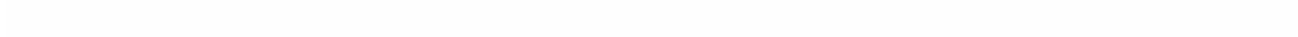 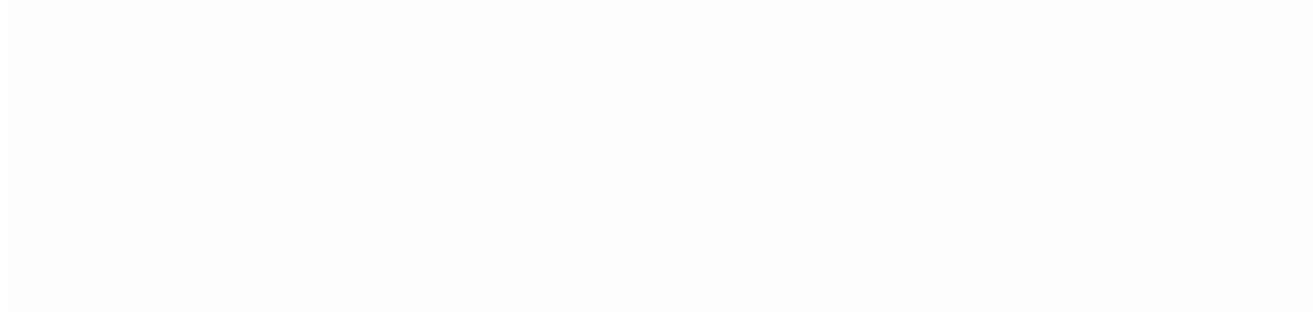 5. Знакомить с природой родного края, воспитывать осознанно правильное отношение к окружающему миру, родной природе. формирование общих представлений об окружающей природной среде (природных ресурсах, воде, атмосфере, почвах, о растительном и животном мире Алтайского края);Таким образом, систематическая целенаправленная образовательная деятельность по ознакомлению дошкольников с историей и культурой края оказывает эффективную помощь в реализации задач воспитания детей дошкольного образования.Раздел II. Содержательный               2.1. Содержание воспитательной работы по направлениям воспитанияСодержание Программы воспитания направлено на достижение целей формирования у детей интереса и ценностного отношения к родному краю через:формирование любви к своему селу, краю, чувства гордости за него;формирование общих представлений об окружающей природной среде (природных ресурсах, воде, атмосфере, почвах, растительном и животном мире Алтайского края);-формирование общих представлений о своеобразии природы Алтайского края;воспитание позитивного эмоционально-ценностного и бережного отношения к природе Алтайского края.Содержание рабочей Программы воспитания реализуется в ходе освоения детьми дошкольного возраста всех образовательных областей, обозначенных в ФГОС ДО, одной из задач которого является объединение воспитания и обучения в целостный образовательный процесс на основе духовно-нравственных и социокультурных ценностей и принятых в обществе правил и норм поведения в интересах человека, семьи, общества.социально-коммуникативное развитие;познавательное развитие;речевое развитие;художественно-эстетическое развитие;физическое развитие.Реализация цели и задач данной Программы осуществляется в рамках нескольких направлений (модулях) воспитательной работы, определённых на основе базовых ценностей воспитания в России, которые не заменяют и не дополняют собой деятельность по пяти образовательным областям, а фокусируют процесс усвоения ребенком базовых ценностей в целостном образовательном процессе.- Патриотическое направление воспитания - (модуль «Я и моя Родина»)- Социальное направление воспитания - (модуль «Я, моя семья и друзья»)- Познавательное направление воспитания - (модуль «Хочу всё знать»)- Физическое и оздоровительное направления воспитания- (модуль «Я и моё здоровье»)- Трудовое направление воспитания - (модуль «Я люблю трудиться»)- Этико-эстетическое направление воспитания - ( модуль «Я в мире прекрасного)                 Все перечисленные направления воспитания тесно взаимосвязаны между собой и обеспечивают интегра     цию воспитательной деятельности во все образовательные области и во все виды детской деятельности в образовательном процессе, согласно ОП ДО Суетской СОШ филиала МБОУ «Краснощековская СОШ № 1».     Содержание направлений воспитательной работы в Программы    воспитания2.1.1. Возможные виды и формы деятельности при реализации Программы воспитания В работе с детьми младшего дошкольного возраста используются преимущественно игровые, сюжетные и интегрированные формы образовательной деятельности. Обучение происходит опосредованно, в процессе увлекательной для малышей деятельности.В старшем дошкольном возрасте выделяется время для занятий учебно- тренирующего характера. В практике используются разнообразные формы работы с детьми.Возможные формы реализации программы воспитания соответствии с видом детской деятельности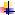 в специально организованной образовательной деятельностиВозможные формы реализации программы воспитания в соответствии с видом детской деятельностипри проведении режимных моментов    Возможные формы реализации программы воспитания в соответствии с видом детской деятельности при самостоятельной деятельности детейМетоды и средства реализации Программы воспитанияМетоды - упорядоченные способы взаимодействия взрослого и детей, направленные на достижение целей и решение задач дошкольного образования.Средства - это совокупность материальных и идеальных объектов:Для обеспечения эффективного взаимодействия педагога и детей в ходе реализации образовательной программы используются следующие методы и средства:2.2. Часть, формируемая участниками образовательных отношенийОсобенности реализации воспитательного процессаСодержание Программы воспитания направлено на достижение целей формирования у детей интереса и ценностного отношения к родному краю через:формирование любви к своему селу, краю, чувства гордости за него;формирование общих представлений об окружающей природной среде (природных ресурсах, воде, атмосфере, почвах, растительном и животном мире Алтайского края);-формирование общих представлений о своеобразии природы Алтайского края;воспитание позитивного эмоционально-ценностного и бережного отношения к природе Алтайского края.Основной целью педагогической работы ДОУ является формирование общей культуры личности детей, в том числе ценностей здорового образа жизни, развития их социальных, эстетических, интеллектуальных, физических качеств, инициативности, самостоятельности и ответственности ребенка, формирования предпосылок учебной деятельности.Ведущей в воспитательном процессе является игровая деятельность. Игра широко используется как самостоятельная форма работы с детьми и как эффективное средство и метод развития, воспитания и обучения в других организационных формах. Приоритет отдается творческим играм (сюжетно-ролевые, строительно-конструктивные, игры-драматизации и инсценировки, игры с элементами труда и художественно деятельности) и играм с правилами (дидактические, интеллектуальные, подвижные, хороводные т.п.) Отдельное внимание уделяется самостоятельной деятельности воспитанников. Ее содержание и уровень зависят от возраста и опыта детей, запаса знаний, умений и навыков, уровня развития творческого воображения, самостоятельности, инициативы, организаторских способностей, а также от имеющейся материальной базы и качества педагогического руководства. Организованное проведение этой формы работы обеспечивается как непосредственным, так и опосредованным руководством со стороны воспитателя.Индивидуальная работа с детьми всех возрастов проводится в свободные часы (во время утреннего приема, прогулок и т.п.) в помещениях и на свежем воздухе. Она организуется с целью активизации пассивных воспитанников, организации дополнительных занятий с отдельными детьми, которые нуждаются в дополнительном внимании и контроле, например, часто болеющими, хуже усваивающими учебный материал при фронтальной работе и т.д.В реализации воспитательного потенциала образовательной деятельности педагогам важно ориентироваться на целевые приоритеты, связанные с возрастными особенностями их воспитанников:установление доверительных отношений между педагогом и воспитанниками, способствующих позитивному восприятию детьми требований и просьб педагога, привлечению их внимания к обсуждаемой на занятии информации, активизации их познавательной деятельности;побуждение дошкольников соблюдать в детском саду общепринятые нормы поведения, правила общения со старшими (педагогами) и сверстниками (дошкольниками), принципы дисциплины и самоорганизации;привлечение внимания дошкольников к лексической теме, организация их работы с получаемой на занятии социально значимой информацией - инициирование ее обсуждения, высказывания детьми своего мнения по ее поводу, выработки своего к ней отношения;использование воспитательных возможностей содержания обучения через демонстрацию детям примеров ответственного, гражданского поведения, проявления человеколюбия и добросердечности, через подбор соответствующих текстов для чтения, проблемных ситуаций для обсуждения с воспитанниками;применение на занятии интерактивных форм работы с детьми:интеллектуальных игр, стимулирующих познавательную мотивацию дошкольников     и дидактического  театра,	 где	полученные	на	занятии	знания	обыгрываются	в театральных постановках;	дискуссий,	которые	дают	дошкольникам	возможность	приобрести	опыт	ведения конструктивного диалога;	групповой работы или работы в парах, которые учат дошкольников командной работе  взаимодействию с другими детьми;включение в занятия игровых ситуаций, которые помогают поддержать мотивацию детей к получению знаний, налаживанию позитивных межличностных отношений в группе, помогают установлению доброжелательной атмосферы во время жизнедеятельности в ДОУ;организация шефства над другими детьми, дающего дошкольникам социально значимый опыт сотрудничества и взаимной помощи;инициирование	и	поддержка	исследовательской	деятельности	дошкольников	в	рамках реализации ими индивидуальных и групповых исследовательских проектов.Целевые ориентиры следует рассматривать как возрастные характеристики возможных достижений ребенка, которые коррелируют (одна величина, изменяясь, меняет другую величину) с портретом выпускника образовательной организации, осуществляющей образовательный процесс на уровне дошкольного образования и с базовыми духовно-нравственными ценностями. Целевые ориентиры являются основными направляющими векторами для разработчиков основной образовательной программы воспитания.Воспитательный процесс в ДОУ организуется в развивающей предметно-пространственной среде, которая образуется совокупностью природных, предметных, социальных условий и пространством собственного «Я» ребенка. Среда обогащается за счет не только количественного накопления, но и через улучшение качественных параметров: эстетичности, гигиеничности, комфортности, функциональной надежности и безопасности, открытости изменениям и динамичности, соответствия возрастным и половым особенностям детей, проблемной насыщенности и т.п.Воспитатели заботятся о том, чтобы дети свободно ориентировались в созданной среде, имели свободный доступ ко всем ее составляющим, умели самостоятельно действовать в ней, придерживаясь норм и правил пребывания в различных помещениях и пользования материалами, оборудованием. Окружающая ребенка РППС ДОУ, при условии ее грамотной организации, обогащает внутренний мир дошкольника, способствует формированию у него чувства вкуса и стиля, создает атмосферу психологического комфорта, поднимает настроение, предупреждает стрессовые ситуации, способствует позитивному восприятию ребенком детского сада.Воспитывающее влияние на ребенка осуществляется через такие формы работы с РППС ДОУ как:-оформление интерьера дошкольных помещений (групп, спален, коридоров, залов) и их периодическая переориентация;размещение на стендах ДОУ регулярно сменяемых экспозиций;озеленение территории, разбивка клумб, посадка деревьев, оборудование спортивных и игровых площадок, доступных и приспособленных для дошкольников разных возрастных категорий, разделяющих свободное пространство ДОУ на зоны активного и тихого отдыха;регулярная организация и проведение конкурсов, творческих проектов по благоустройству различных участков территории (например, высадке культурных растений);акцентирование внимания дошкольников посредством элементов РППС (стенды, плакаты, инсталляции) на важных для воспитания ценностях детского сада, его традициях, правилах.Эффективным средством воспитания и развития познавательных интересов может стать создание мини-музея в группе. Любой предмет мини-музея может подсказать тему для интересного разговора.Приоритетным в воспитательном процессе ДОУ является нравственно-патриотическое и физическое воспитание и развитие дошкольников.Нравственно-этическое воспитание - это усвоение детьми норм и ценностей, принятых в обществе, воспитание моральных и нравственных качеств ребенка, формирование умения правильно оценивать свои поступки и поступки сверстников.Повседневный опыт общения с окружающими служит источником как положительных, так и отрицательных примеров поведения. Воспитательно-образовательная работа по патриотическому воспитанию направлена на формирование у детей образа героя, защитника своего государства; на привитие любви к Отечеству, родному краю, родному городу, своему детскому саду, своей семье; на воспитание чувства гордости за историю становления страны и потребности защищать Родину.Успех этих направлений зависит от правильной организации режима дня, двигательного, санитарно-гигиенического режимов, всех форм работы с детьми и других факторов. Двигательный режим в течение дня, недели, определяется комплексно, в соответствии с возрастом детей. Ориентировочная продолжительность ежедневной двигательной активности малышей устанавливается в следующих пределах: младший дошкольный возраст – до 3–4 часов, старший дошкольный возраст – до 4–5 часов. Оптимизация двигательного режима обеспечивается путем проведения различных подвижных, спортивных игр, упражнений, занятий физкультурой, самостоятельной двигательной деятельности.Значительное внимание в воспитании детей  уделяется  труду,  как  части нравственного становления. Воспитательная деятельность направлена на формирование эмоциональной готовности к труду, элементарных умений и навыков в различных видах труда, интереса к миру труда взрослых людей. Важным аспектом является индивидуальный и дифференцированный подходы к детской личности (учет интересов, предпочтений, способностей, усвоенных умений, личностных симпатий при постановке трудовых заданий, объединении детей в рабочие подгруппы и т.д.) и моральная мотивация детского труда.Экологическое воспитание в детском саду подразумевает воспитание осознанно- правильного отношения к явлениям, к объектам живой и неживой природы. Такое отношение к природе формируется у ребенка в ходе систематических занятий с использованием различных методов и приемов, а также современных педагогических технологий, таких как технология проектной деятельности, технология проблемного обучения, квест-технология, ИКТ.Процесс	ознакомления	детей	с	социальной	действительностью	сложен,противоречив и носит комплексный характер: задачи развития интеллекта, чувств, нравственных основ личности, решаются во взаимосвязи, и отделить одни от других невозможно. Однако, сама по себе социальная действительность не является средством воспитания детей. Таковым она становится в том случае, когда субъекты, объекты, факты, события, с которыми встречается ребенок, доступны, понятны, личностно значимы для него. Поэтому важной педагогической задачей является анализ и отбор того содержания из социального окружения, которое несет в себе развивающий потенциал и может стать средством приобщения ребенка к социальному миру.Основной целью педагогической работы ДОУ является формирование общей культуры личности детей, в том числе ценностей здорового образа жизни, развития их социальных, эстетических, интеллектуальных, физических качеств, инициативности, самостоятельности и ответственности ребенка, формирования предпосылок учебной деятельности.ДОУ в рамках решения воспитательных задач взаимодействует с детской библиотекой, социокультурными организациями города: центры детского творчества, театры и т. д Разнообразные культурные практики организуются через содержательное партнерство с социальными институтами  2.3. Особенности взаимодействия педагогического коллектива с семьями  воспитанников в процессе реализации Программы воспитания Необходимость взаимодействия педагогов с родителями традиционно признаётся важнейшим условием эффективности воспитания детей.Более того, в соответствии с ФГОС ДО сотрудничество с родителями является одним из основных принципов дошкольного образования.Нельзя забывать, что личностные качества (патриотизм, доброжелательность, сострадание, чуткость, отзывчивость) воспитываются в семье, поэтому   участие родителей в работе ДОУ, в совместных с детьми мероприятиях, их личный пример     – все это вместе дает положительные результаты в воспитании детей,приобщении к социокультурным нормам.Поэтому активное включение родителей в единый совместный воспитательный процесс позволяет реализовать все поставленные задачи и значительно повысить уровень партнерских отношений.Цель взаимодействия: объединение усилий педагогов Организации и семьи по созданию условий для развития личности ребенка на основе социокультурных, духовно- нравственных ценностей и правил, принятых в российском обществе.Задачи:Повысить компетентность родителей в вопросах развития личностных качеств детей дошкольного возраста.Оказать психолого-педагогической поддержку родителям в воспитании ребенка.Объединить усилия педагогов и семьи по воспитанию дошкольников посредством совместных мероприятий.Рассмотрим, формы информационного взаимодействия ДО с родителями по основным линиям воспитания ребенка.Здоровье и физическое развитиеПредоставление в распоряжение родителей программы, ознакомление родителей с критериями оценки здоровья детей с целью обеспечение смысловой однозначности информации.Персонализация	передачи	информации	о	здоровье	каждого	ребенка,	реализуемой разнообразными средствами («Паспорт здоровья ребенка», «Дневник достижений» и др.)Проведение «Дня здоровья» и физкультурных праздников с родителями.Создание специальных стендов.Познавательно - речевое развитиеОзнакомление родителей с основными показателями речевого развития детей и культуры детской речи (звуковая культура речи, фонетическая, грамматическая, лексическая сторона речи, связная речь).Индивидуальное обсуждение с родителями результатов обследования познавательно - речевого развития детей при их личной встрече с педагогом, психологом, логопедом или через Интернет.Проведение родителями обследования речи детей и их математического развития с помощью специальных тетрадей с печатной основой.Привлечение родителей к проведению работы в семье по расширению кругозора детей посредством чтения по рекомендованным спискам произведений художественной литературы и участия в литературных, математических и др. праздниках.Участие родителей в игротекахПросмотр видео- и прослушивание аудиоматериалов связанных с познавательно - речевым развитием детей.Социально - личностное развитиеОзнакомление родителей с основными показателями социального развития детей и воспитания нравственных качеств (игровое взаимодействие детей и общение, взаимодействие детей на занятиях, усвоение социальных норм и правил).Индивидуальное обсуждение с родителями результатов обследования социально - личностного развития детей при их личной встрече с педагогом  через Интернет.Использование современных средств передачи информации, например, передача видеоизображения в режиме реального времени через Интернет.Художественно - эстетическое развитиеИспользование стендов, стеллажей для демонстрации работ по рисованию и лепке с последующим индивидуальным комментированием результатов детской деятельности.Демонстрация фотоматериалов с изображением результатов конструирования детей из различных материалов с последующим индивидуальным комментированием результатов детской деятельности.Организация поквартальных выставок детских работ по свободной (самостоятельной) деятельности. Информацию, которую педагоги транслируют родителям можно разделить на общую (т.е. предназначенную коллективу родителей в целом) и индивидуальную (касающуюся родителей каждого конкретного ребенка). Общая включает в себя информацию о режиме работы ДОУ, планируемых мероприятиях, содержании нормативно-правовых, программно-методических материалов и др. Индивидуальная представляет собой данные, полученные педагогами в результате обследования ребенка в соответствии с требованиями, сформулированными в части Программы воспитания и основной общеобразовательной программы, и является конфиденциальной.Передача информации производится в знаковой (символьной и графической), аудиовизуальной и устной словесной форме. Знаковыми видами коммуникаций, относящимися к коллективу родителей в целом, являются:единый и групповой стенды;папки, листовки, памятки, буклеты, бюллетени;стеллажи для демонстрации детских работ по лепке и небольших конструкций;К знаковым видам коммуникаций, обеспечивающими индивидуальное взаимодействие с родителями каждого ребенка являются:паспорт здоровья;дневник достижений;портфолио;обеспечение родителей памяткой об общих правилах жизни группы, а также размещение на информационном стенде (мини-стенде) ежедневного отчёта «Как мы провели день».Аудиовизуальные способы передачи информации могут быть представлены в следующих формах;просмотр видео- и прослушивание аудиоматериалов связанных с познавательно - речевым развитием детей;документальные видеофильмы с записью занятий, праздников и других воспитательно - образовательных мероприятий;радиотрансляция;учебные видеофильмы;В	устной	словесной	форме	передача	информации	коллективу	родителей	в	целом осуществляется:на родительских собраниях, встречах, «круглых столах» и пр.;при проведении открытых занятий и совместных праздников;В устной словесной форме индивидуальное взаимодействие с родителями каждого ребенка осуществляется:при ежедневных непосредственных контактах педагогов с родителями;при проведении неформальных бесед о детях или запланированных встреч с родителями;при общении по телефону;Групповые формы работы:Родительский комитет, участвующий в решении вопросов воспитания и социализации детей.Семейные клубы, участвуя в которых родители могут получать рекомендации от профессионального  педагогов, общественных деятелей, социальных работников и обмениваться собственным опытом в пространстве воспитания детей дошкольного возраста.Педагогические гостиные, посвященные вопросам воспитания, мастер-классы, семинары, круглые столы с приглашением специалистов.Родительские собрания, посвященные обсуждению актуальных и острых проблем воспитания детей дошкольного возраста.Реализация совместных проектов по вопросам воспитания и социализации ребенка.Взаимодействие в рамках консультационного центра с родителями, дети которых не посещают ДОУ.Индивидуальные формы работы:Работа специалистов по запросу родителей для решения проблемных ситуаций, связанных с воспитанием ребенка дошкольного возраста.Участие родителей в педагогических консилиумах, организованных в случае возникновения острых проблем, связанных с воспитанием ребенка.Участие родителей (законных представителей) и других членов семьи дошкольника в реализации проектов и мероприятий воспитательной направленности.Индивидуальное консультирование родителей (законных представителей) c целью повышения уровня педагогической компетенции.Раздел III. Организационный                           3.1.   Общие требования к условиям реализации Программы воспитания Программа воспитания	ОО	реализуется	через	формирование	социокультурного  воспитательного пространства при соблюдении условий создания уклада, отражающего готовность всех участников образовательного процесса руководствоваться едиными принципами и регулярно воспроизводить наиболее ценные для нее воспитательно значимые виды совместной деятельности. Уклад ОО направлен на сохранение преемственности принципов воспитания уровня дошкольного образования на уровень начального общего образования:Обеспечение личностно развивающей предметно-пространственной среды, в том числе современное материально-техническое обеспечение, методические материалы и средства обучения.Наличие профессиональных кадров и готовность педагогического коллектива к достиже нию целевых ориентиров Программы воспитания.Взаимодействие с родителями по вопросам воспитания.Учет индивидуальных особенностей детей дошкольного возраста, в интересах которых реализуется Программа воспитания (возрастных, физических, психологических, национальных и пр.).Программа воспитания обеспечивает формирование социокультурного воспитательного пространства при соблюдении условий ее реализации, включающих:В обеспечение воспитывающей личностно развивающей предметно-пространственной среды, которая строится по трем линиям;                  «от взрослого», который создает предметно-пространственную среду, насыщая            ее           ценностями и смыслами;«от взаимодействия ребенка и взрослого»: воспитывающая среда, направленная на взаимодействие ребенка и взрослого, раскрывающего смыслы и ценности воспитания;«от ребенка»: воспитывающая среда, в которой ребенок самостоятельно творит, живет и получает опыт позитивных достижений, осваивая ценности и смыслы, заложенные взрослым;В оказание психолого-педагогической помощи, консультирование и поддержка родителей (законных представителей) по вопросам воспитания;В создание уклада детского сада, отражающего готовность всех участников образовательного процесса руководствоваться едиными принципами и регулярно воспроизводить наиболее ценные для нее воспитательно значимые виды совместной деятельности;В современный уровень материально-технического обеспечения Программы воспитания, обеспеченности методическими материалами и средствами обучения и воспитания;наличие	профессиональных	кадров	и	готовность	педагогического	коллектива достижению целевых ориентиров Программы воспитания;В учет индивидуальных и групповых особенностей детей дошкольного возраста, в интересах которых реализуется Программа воспитания (возрастных, физических, психологических, национальных и пр.).Психолого-педагогическое и социально-педагогическое обеспечениеНа уровне локальных актов Организации в случае необходимости предусмотрено психолого-педагогическое и социально-педагогическое сопровождение воспитательной работы, в том числе, профилактика раннего выявления семей «группы риска».Условия, необходимые для создания социальной ситуации развития детей:обеспечение эмоционального благополучия через:непосредственное общение с каждым ребенком;уважительное отношение к каждому ребенку, его чувствам и потребностям;поддержка индивидуальности и инициативы детей через:создание условий для свободного выбора детьми деятельности участков совместной деятельности;создание условий для принятия решений, выражения своих чувств и мыслей;не директивную помощь, поддержку детской инициативы и самостоятельности в разных видах деятельности (игровой, исследовательской, проектной, познавательной...)установление правил взаимодействия в разных ситуациях:создание условий для позитивных доброжелательных отношений между детьми, в том числе принадлежащими к разным национально-культурным, религиозным общностям и социальным слоям, а так же имеющими различные (в том числе ограниченные) возможности здоровья;развитие коммуникативных способностей детей. позволяющих разрешать конфликтные ситуации со сверстниками;развитие умения работать в группе сверстников;построение вариативного развивающего образования, ориентированного на уровень развития, проявляющихся у ребенка в совместной деятельности со взрослым и более опытными сверстниками, но не актуализирующийся в его индивидуальной деятельности (зона ближайшего развития каждого ребенка), через:создание условий для овладения культурными средствами деятельности;организацию видов деятельности способствующих развитию мышления, речи, общения, воображения и детского творчества, личностного, физического и художественно-эстетического развития поддержку спонтанной игры её обогащение, обеспечение игрового времени и пространства;оценку индивидуального развития детей;взаимодействие с родителями (законными представителями по вопросам образованияребенка, непосредственного вовлечения их в образовательную деятельность, в том числе средствами создания образовательных проектов совместно с семьей на основе выявления потребности и поддержки образовательных инициатив семьи.3.2.Взаимодействия взрослого с детьми. События ДООСобытие – это форма совместной деятельности ребенка и взрослого, в которой активность взрослого приводит к приобретению ребенком собственного опыта переживания той или иной ценности. Для того чтобы стать значимой, каждая ценность воспитания должна быть понята, раскрыта и принята ребенком совместно с другими людьми в значимой для него общности. Этот процесс происходит стихийно, но для того, чтобы вести воспитательнуюработу, он должен быть направлен взрослым.Воспитательное событие	– это спроектированная взрослым образовательнаяситуация.В каждом воспитательном событии педагог продумывает смысл реальных и возможных действий детей и смысл своих действий в контексте задач воспитания. Событием может быть не только организованное мероприятие, но и спонтанно возникшая ситуация, и любой режимный момент, традиции утренней встречи детей, индивидуальная беседа, общие дела, совместно реализуемые проекты и пр. Планируемые и подготовленные педагогом воспитательные события проектируются в соответствии с календарным планом воспитательной работы ДОО, группы, ситуацией развития конкретного ребенка.Проектирование событий в ДОО возможно в следующих формах:разработка и реализация значимых событий в ведущих видах деятельности (детско- взрослый спектакль, построение эксперимента, совместное конструирование, спортивные игры и др.);проектирование встреч, общения детей со старшими, младшими, ровесниками, с взрослыми, с носителями воспитательно значимых культурныхпрактик (искусство, литература, прикладное творчество и т. д.), профессий, культурных традиций народов России;создание	творческих	детско-взрослых	проектов	(празднование	ДняПобеды с приглашением ветеранов, «Театр в детском саду» – показ спектакля для детей из соседнего детского сада и т. д.).Проектирование событий позволяет построить целостный годовой цикл методической работы на основе традиционных ценностей российского общества. Это поможет каждому педагогу создать тематический творческий проект в своей группе и спроектировать работу с группой в целом, с подгруппами детей, с каждым ребенком.Основные формы и содержание деятельности:Проекты. В настоящее время проекты являются самой распространенной формой взаимодействия всех участников образовательных отношений. Традиционные события оформляются в различные проекты, где предусматриваются различные виды детской деятельности и формы проведения. В конце каждого проекта проводится итоговое мероприятие.Совместные игры. Это одна из основных форм воспитательного воздействия в процессе проведения традиционных мероприятий.Применяются различные виды игр: сюжетно-ролевые, творческие, подвижные и малоподвижные, народные, игры-драматизации, квест- игры творческие мастерские и детские студии. В мастерских и студиях ребята занимаются рисованием, лепкой, аппликацией, конструированием. Делают различные макеты, лэпбуки, экологические знаки и стенгазеты, подарки, поделки для выставок, социальных акций. Совместно с воспитателями и родителями изготавливают атрибуты для совместных мероприятий.Выставки. По тематике многих мероприятий проводятся выставки: информационные, фотовыставки, декоративно-прикладного искусства, экологические, социальные. Традиционными в детском саду стали выставки детских работ «Мой любимый детский сад», «Защитники Отечества», «День Победы», фотовыставки «Наши папы удалые», «Люблю тебя, мой край родной».Ярмарки достижений. На ярмарках представляются творческие работы детей. Активно привлекаются родители для участия в ярмарках семейного творчества по различным направлениям.Социальные и экологические акции. В акциях принимают участие сотрудники, родители и воспитанники дошкольного учреждения. В ходе акций дошкольники получают природоведческие знания, социокультурные и экологические навыки, активную жизненную позицию.Конкурсы, викторины. Эти мероприятия имеют познавательное содержание и проходят в развлекательной форме. Проводятся по всем направлениям развития дошкольников.Музыкально-театрализованные представления. Данные представления проводятся в виде концертов, театральных постановок, развлечений, музыкальной или театральной гостиной.Спортивные и оздоровительные мероприятия. В рамках многих традиционных событий предусматриваются различные виды двигательной деятельности (физкультурные досуги, соревнования, эстафеты), которые развивают у детей потребность в здоровом образе жизни и воспитывают любовь к спорту.Творческие соревнования. Творческие соревнования позволяют провести воспитательную работу с ребенком сразу по нескольким направлениям: социально- коммуникативное развитие, умственное и эстетическое воспитание, вовлечение родителей в процесс воспитания, интеграция воспитательных усилий.Творческие соревнования способствуют художественно–эстетическому развитию ребенка, которое предполагает развитие предпосылок ценностно-смыслового восприятия произведений искусства (словесного, музыкального, изобразительного), мира природы; становление эстетического отношения к окружающему миру; формирование элементарных представлений о видах искусства; восприятие музыки, художественной литературы, фольклора; стимулирование сопереживанию персонажам художественных произведений; реализацию самостоятельной творческой деятельности детей (изобразительной, конструктивно-модельной, музыкальной и др.).Творческие соревнования стимулируют у воспитанников развитие: сенсорных способностей; чувства ритма, цвета, композиции; умения выражать в художественных образах свои творческие способности.Творческое соревнование – не просто мероприятие в стенах детского сада, это продолжение и расширение образовательного процесса, где развитие получают все участники процесса: ребенок, родитель и педагог. Родитель и ребенок учатся и приобретают опыт по взаимодействию для достижения общей цели, реализуя общие задачи. Родитель учится быть терпеливым и вдумчивым. Ребенок получает первый социальный опыт участия в конкурсном движении, а родитель учится относиться к соревнованиям серьезно, знакомясь с положениями, условиями и системой оценки.Творческие соревнования создают условия для приобретения социального опыта участия ребенка в конкурсном движении и формирование у родителей педагогической культуры по подготовке и поддержке своего ребенка в участии в конкурсах рганизация проводит творческие соревнования в различных формах, например, конкурсы, выставки, фестивали. Конкретная форма проведения творческого соревнования определяется календарным планом воспитательной работы.Педагоги помогают подготовиться семье к успешному участию в конкурсе, консультирует родителей по созданию условий, мотивации, помогают в подготовке. Педагогам приходится учиться видеть домашние условия и возможности ребенка, понимать современного родителя и их трудности, быть терпимыми, и доброжелательными к любому родителю и оказывать посильную помощь в развитии детей дома.Через весь процесс подготовки, организации и проведения творческих соревнования педагогический коллектив детского сада решает для себя важную задачу по воспитанию родителя и преемственности развития ребенка в семье и детском саду.  Праздники. Праздники благотворно влияют на развитие психических процессов ребенка: памяти, внимания; создают прекрасную атмосферу для развития речи ребенка, для закрепления знаний, полученных на различных занятиях; способствуют его нравственному воспитанию, развитию социально-коммуникативных навыков.Чтобы снизить утомляемость детей, нужны частые смены видов деятельности. Для этих целей на празднике используются игры и представления. Они позволяют детям расслабиться и подвигаться.Подготовка к празднику является отличным стимулом для детей на занятиях по развитию речи и музыке. Малыши разучивают песни, стихи и танцевальные движения не просто так, а для того, чтобы потом продемонстрировать все свои умения родителям на детском утреннике, да еще получить за это подарки, которые тоже занимают не последнее место в мотивации ребенка. Таким образом, воспитатель всегда может объяснить ребенку, для чего проводится то или иное занятие и почему нужно стараться.и когда у малыша есть конкретный стимул, он и заниматься будет усерднее.Во-вторых, праздник – это возможность для родителей получить представление о том, какие у ребенка взаимоотношения с коллективом и с другими детьми.В-третьих, праздник в детском саду позволяет родителям сравнить навыки своего ребенка с умениями сверстников, и, возможно, выделить какие-то проблемные моменты, над которыми стоит поработать дома. Помимо этого педагоги могут оценить поведение ребенка в коллективе: насколько он общителен, не стесняется ли он, и достаточно ли он дисциплинирован.Педагогический коллектив вправе не приглашать на праздники в ясельных группах, потому что малыши нередко реагируют слезами на появление родителей, к которым нельзя подойти, и теряют весь интерес к празднику. Во время эпидемиологических вспышек присутствие родителей тоже, как правило, не допускается.3.3. Организация предметно-пространственной средыПредметно-пространственная среда (далее – ППС) отражает федеральную, региональную специфику, а также специфику ОО и включает:оформление помещений;оборудование;игрушки.ППС	отражает	ценности,	на	которых	строится	программа	воспитания, способствовать их принятию и раскрытию ребенком.Среда включает знаки и символы государства, региона, города и организации.Среда	отражает	региональные,	этнографические,	конфессиональные	и	другие особенности социокультурных условий, в которых находится организация.Среда должна быть экологичной, природосообразной и безопасной.           Среда обеспечивает ребенку возможность общения, игры и совместной деятельности.Отражает ценность семьи, людей разных поколений, радость общения с семьей.Среда обеспечивает ребенку возможность познавательного развития, экспериментирования, освоения новых технологий, раскрывает красоту знаний, необходимость научного познания, формирует научную картину мира.                       Среда обеспечивает ребенку возможность посильного труда, а также отражает ценности труда в жизни человека и государства (портреты членов семей воспитанников, героев труда, представителей профессий и пр.) Результаты труда ребенка могут быть отражены и сохранены в среде.Среда обеспечивает ребенку возможности для укрепления здоровья, раскрывает смысл здорового образа жизни, физической культуры и спорта.                    3.4. Кадровое обеспечение воспитательного процессаРеализация Программы обеспечивается руководящими, педагогическими, административно-хозяйственными работниками дошкольного уровня образования Организации. В реализации Программы участвуют иные работники Организации, в том числе осуществляющие финансовую и хозяйственную деятельность, охрану жизни и здоровья детей, обеспечивающие реализацию Программы.Должностной состав и количество работников, необходимых для реализации и обеспечения реализации Программы, определяются ее целями и задачами, а так же особенностями развития детей.Необходимым условием качественной реализации Программы является ее непрерывное сопровождение педагогическими работниками в течение всего времени ее реализации в Организации.Педагогические работники, реализующие Программу обладают основными компетенциями, необходимыми для создания условия развития детей.В коррекционной работе принимают участие учитель-логопед, педагог- психолог, воспитатели, имеющие профессиональное образование.Воспитательно-образовательною работу с детьми в Организации осуществляют педагоги согласно штатных расписаний.Воспитатель  обеспечивает условия для воспитательного процесса:- создание атмосферы эмоционального комфорта, условий для самовыражения и саморазвития;обеспечение познавательного, речевого, социально-коммуникативного, художественно- эстетического и физического развития;воспитание гражданственности, уважения к правам и свободам человека, любви к окружающей природе, Родине, семье;взаимодействие со всеми участниками образовательных отношений с целью обеспечения полноценного развития воспитанников;воспитание эмоциональной отзывчивости, способности к сопереживанию, готовности к проявлению гуманного отношения;развитие познавательной активности, любознательности, стремления к самостоятельному познанию и размышлению, развитию умственных способностей и речи;развитие физических, интеллектуальных, нравственных, эстетических и личностных качеств;пробуждение творческой активности детей, стимулирование воображения, желания включаться в творческую деятельность;создание современной развивающей предметно-пространственной среды, комфортной как для детей с ОВЗ, так и для нормально развивающихся детей, их родителей (законных представителей) и педагогического коллектива;формирование предпосылок учебной деятельности,обеспечивает диагностику в рамках Программы воспитания. ведет наблюдение за социально-эмоциональным развитием детейвоспитание здорового образа жизни, интереса к занятиям физической культурой и спортом.                                                      Музыкальный руководитель:воспитывает интерес к музыке и музыкальным видам деятельности;- исследует уровень музыкальных способностей воспитанников3.5. Нормативно-методическое обеспечение реализации Программы воспитания Нормативно-методическое материально-техническое, информационное и др. виды обеспечения	в	полном	объеме	используются	так	же	и	при	организации образовательной деятельности и подробно прописаны в Образовательной программе дошкольного образования МБОУ «Краснощековская СОШ № 1»3.6. Особые требования к условиям, обеспечивающим достижение планируемых личностных результатов в работе с особыми категориями детейИнклюзия (дословно – «включение») – это готовность образовательной системы принять любого ребенка независимо от его индивидуальных особенностей (психофизиологических, социальных, психологических, этнокультурных, национальных, религиозных и др.) и обеспечить ему оптимальную социальную ситуацию развития.Инклюзия является ценностной основой уклада ДОО и основанием для проектирования воспитывающих сред, деятельностей и событий.На уровне уклада: ДОО инклюзивное образование – это норма для воспитания, реализующая такие социокультурные ценности, как забота, принятие, взаимоуважение, взаимопомощь, совместность, сопричастность, социальная ответственность. Эти ценности должны разделяться всеми участниками образовательных отношений в ДОО.На уровне воспитывающих сред: ППС строится как максимально доступная для детей с ОВЗ; событийная воспитывающая среда ДОО обеспечивает возможность включения каждогоребенка в различные формы жизни детского сообщества; рукотворная воспитывающая среда обеспечивает возможность демонстрации уникальности достижений каждого ребенка.             На уровне общности: формируются условия освоения социальных ролей, ответственностии самостоятельности,	сопричастности	к	реализации	целей	и	смыслов сообщества, приобретается опыт развития отношений между детьми, родителями, воспитателями.Детская и детско-взрослая общность в инклюзивном образовании развиваются на принципах заботы, взаимоуважения и сотрудничества в совместной деятельности.                     На уровне деятельностей: педагогическое проектирование совместной деятельностив разновозрастных группах, в малых группах детей, в детско-родительских группах обеспечивает условия освоения доступных навыков, формирует опыт работы в команде, развивает активность и ответственность каждого ребенка в социальной ситуации его развития.На уровне событий: проектирование педагогами ритмов жизни, праздников и общих дел с учетом специфики социальной и культурной ситуации развития каждого ребенка обеспечивает возможность участия каждого в жизни и событиях группы, формирует личностный опыт, развивает самооценку и уверенность ребенка в своих силах. Событийная организация должна обеспечить переживание ребенком опыта самостоятельности, счастья и свободы в коллективе детей и взрослых.Основными условиями реализации Программы воспитания в дошкольных образовательных организациях, реализующих инклюзивное образование, являются: 1) полноценное проживание ребенком всех этапов детства (младенческого, раннегов дошкольного возраста), обогащение (амплификация) детского развития;построение воспитательной деятельности с учетом индивидуальных особенностей каждого ребенка, при котором сам ребенок становится активным субъектом воспитания;содействие и сотрудничество детей и взрослых, признание ребенка полноценным участником (субъектом) образовательных отношений;формирование и поддержка инициативы детей в различных видах детской деятельности;активное привлечение ближайшего социального окружения к воспитанию ребенка. Задачами воспитания детей с ОВЗ в условиях дошкольной образовательной организации являются:формирование общей культуры личности детей, развитие их социальных, нравственных, эстетических,   интеллектуальных, физических	 качеств,	инициативности, самостоятельности и ответственности;формирование доброжелательного отношения к детям с ОВЗ и их семьям со стороны всех участников образовательных отношений;целях их успешной адаптации и интеграции в общество;расширение у детей с различными нарушениями развития знаний и представлений об окружающем мире;взаимодействие с семьей для обеспечения полноценного развития детей с ОВЗ;охрана и укрепление физического и психического здоровья детей.  объединение обучения и воспитания в целостный образовательный процесс на основе духовно-нравственных и социокультурных ценностей и принятых в обществе правил и норм поведения в интересах человека, семьи, общества.Часть, формируемая участниками образовательных отношений3.7.1. Особенности организации воспитывающей окружающей средыВоспитывающая окружающая среда – это особая форма организации образовательного процесса, реализующего цель и задачи воспитания. Она включает в себя предметно-пространственную среду и сообщества «взрослый-взрослый», «взрослый – ребёнок» и «ребёнок-ребёнок». Качество этих составляющих характеризует уклад жизни Организации	Развивающая предметно-пространственная среда (далее – РППС) построена в ДОУ с учетом требований ФГОС ДО, содержанием ООП ДО ДОУ, отражает федеральную, региональную специфику, а также специфику образовательных отношений и включает:оформление помещений;наполнение оборудованием;наборами игр и игрушек.РППС ДОУ отражает ценности, на которых построена Программа воспитания, способствовует их принятию и раскрытию ребенком.Среда включает знаки и символы государства, региона, города и организации.Среда	отражает региональные,	этнографические,	конфессиональные и другие особенности социокультурных условий, в которых находится организация.Среда должна быть экологичной, природосообразной и безопасной.Среда	обеспечивает	ребенку	возможность	общения,	игры	и	совместной деятельности.Отражает ценность семьи, людей разных поколений, радость общения с семьей.Среда обеспечивает ребенку возможность познавательного развития, экспериментирования, освоения новых технологий, раскрывает красоту знаний, необходимость научного познания, формирует научную картину мира.Среда обеспечивает ребенку возможность посильного труда, а также отражает ценности труда в жизни человека и государства (портреты членов семей воспитанников, героев труда, представителей профессий и пр.) Результаты труда ребенка могут быть отражены и сохраненыв среде.Среда обеспечивает ребенку возможности для укрепления здоровья, раскрывает смысл здорового образа жизни, физической культуры и спорта.Среда предоставляет ребенку возможность погружения в культуру России, знакомства с особенностями региональной культурной традиции. Вся среда ДОУ гармонична и эстетически привлекательна.3.8. Примерный календарный план воспитательной работыНа основе рабочей программы воспитания ДОО составляет примерный календарный план воспитательной работы.Примерный план воспитательной работы строится на основе базовых ценностей по следующим этапам:погружение-знакомство, которое реализуется в различных формах (чтение, просмотр, экскурсии и пр.);разработка коллективного проекта, в рамках которого создаются творческие продукты;организация события, которое формирует ценности.Данная последовательность является циклом, который при необходимости может повторяться в расширенном, углубленном и соответствующем возрасту варианте неограниченное количество раз.Данный цикл является примерным. На практике цикл может начинаться с яркого события, после которого будет развертываться погружение и приобщение к культурному содержанию на основе ценности.События, формы и методы работы по решению воспитательных задач могут быть интегративными.Каждый воспитатель разрабатывает конкретные формы реализации воспитательного цикла.В ходе разработки должны быть определены цель и алгоритм действия взрослых, а также задачи и виды деятельности детей в каждой из форм работы.течение всего года воспитатель осуществляет педагогическую диагностику на основе наблюдения за поведением детей. В фокусе педагогической диагностики находится понимание ребенком смысла конкретной ценности и ее проявление в его поведении.Основные понятия, используемые в ПрограммеВоспитание – деятельность, направленная на развитие личности, создание условий для самоопределения и социализации обучающихся на основе социокультурных, духовно- нравственных ценностей и принятых в российском обществе правил и норм поведенияв интересах человека, семьи, общества и государства, формирование у обучающихся чувства патриотизма, гражданственности, уважения к памяти защитников Отечества и подвигам Героев Отечества, закону и правопорядку, человеку труда и старшему поколению, взаимного уважения, бережного отношения к культурному наследию и традициям многонационального народа Российской Федерации, природе и окружающей среде;Образовательная    ситуация     –     точка     пересечения     образовательного процессаи педагогической деятельности: каждому типу образовательной ситуации соответствуют свои программы действий ребенка и взрослого, проявляющиеся в той или иной позиции. Образовательная ситуация соотносима с ситуацией развития. Воспитательные события являются разновидностью образовательных ситуаций.Образовательная среда – социокультурное содержание образования, объединяет в себе цели и смыслы воспитания, обучения и развития детей в конкретной социокультурной ситуации, определяет состав становящихся способностей и качеств. Потенциал образовательной среды для решения целей воспитания личности позволяет говорить о воспитывающей среде.Общность – устойчивая система связей и отношений между людьми, имеющая единые ценностно-смысловые основания и конкретные целевые ориентиры. Общность – это качественная характеристика любого объединения людей, определяющая степень их единства и совместности (детско-взрослая, детская, профессиональная, профессионально- родительская).Портрет ребенка – это совокупность характеристик личностных результатов и достижений ребенка на определенном возрастном этапе.Социокультурные ценности – основные жизненные смыслы, определяющие отношение человека к окружающей действительности и детерминирующие основные модели социального поведения, которыми руководствуется человек в повседневной жизни и деятельности.Уклад – общественный договор участников образовательных отношений, опирающийся на базовые национальные ценности, содержащий традиции региона и ОО, задающий культуру поведения сообществ, описывающий предметно-пространственную среду, деятельность и социокультурный контекст.Календарный план воспитательной работыПринято:На заседании педагогического советаПротокол №1 от 17.08.2021Согласовано:На заседанииУправляющего Совета школыПротокол №1 от 17.08.2021Утверждаю:Директор школы_______М.П.МозговаяПриказ №112 от 17.08.2021№Наименование разделастрПояснительная записка3-41Целевой раздел1.1.Целевые ориентиры и планируемые результаты Примернойпрограммы Цель Программы воспитания5-61.2.Методологические	основы	и	принципы	построения	Программывоспитания6-71.2.1.Уклад образовательной организации71.2.2.Воспитывающая среда7-81.2.3.Общности (сообщества) ОО8-91.2.4.Социокультурный контекст101.2.4.Деятельности и культурные практики в ДОО101.3.Требования к планируемым результатам освоения Примерной программы      101.3.1.Целевые ориентиры воспитательной работы для детей младенческого ираннего возраста (до 3 лет)10-111.3.2.Целевые ориентиры воспитательной работы для детей дошкольноговозраста (до 8 лет)11-121.3.3.Часть, формируемая участниками образовательных отношений12II.Содержательный раздел2.1.Содержание воспитательной работы по направлениям воспитания12-182.1.1.Возможные виды и формы деятельности при реализации Программывоспитания18-212.2.Часть, формируемая участниками образовательных отношенийОсобенности реализации воспитательного процесса22-232.3.Особенности взаимодействия педагогического коллектива с семьямивоспитанников в процессе реализации Программы воспитания24-26III.Организационный раздел3.1.Общие требования к условиям реализации Программы воспитания26-283.2.Взаимодействия взрослого с детьми. События ДОО28-303.3.Организация предметно-пространственной среды30-313.4.Кадровое обеспечение воспитательного процесса31-323.5.Нормативно-методическое обеспечение реализации Программывоспитания323.6.Особые требования к условиям, обеспечивающим достижениепланируемых личностных результатов в работе с особыми категориями детей32-333.7.Часть, формируемая участниками образовательных отношенийОсобенности организации воспитывающей окружающей среды343.8Примерный календарный план воспитательной работы34-35Направление воспитанияЦенностиПоказателиПатриотическоеРодина, природаПроявляющий привязанность, любовь к семье, близким, окружающему миру.СоциальноеЧеловек, семья, дружба, сотрудничество.Способный понять и принять, что такое «хорошо» и «плохо». Проявляющий интерес к другим детям   и способный бесконфликтно играть рядом с ними. Проявляющий позицию «Я сам!».Доброжелательный, проявляющий сочувствие,доброту. Испытывающий чувство удовольствия в случаеОдобрения и чувство огорчения в случаенеодобрения со стороны взрослых.Способный к самостоятельным (свободным)активным действиям в общении. Способныйобщаться с другими людьми с помощьювербальных и невербальных средств общенияПознавательноеЗнаниеПроявляющий интерес к окружающему миру и активность в поведении и деятельностиФизическоеи оздоровительноеЗдоровьеВыполняющий действия по самообслуживанию:моет руки, самостоятельно ест, ложится спатьи т. д.Стремящийся быть опрятным.ТрудовоеТрудПроявляющий интерес к физической активности.Соблюдающий элементарные правилабезопасности в быту, в детском саду, на природе.Этико-эстетическоеКультура и красотаПоддерживающий элементарный порядокв окружающей обстановке. Стремящийся помогатьвзрослому в доступных действиях.Стремящийся к самостоятельности в самообслуживании, в быту, в игре,в продуктивных видах деятельности. Эмоционально отзывчивый к красоте.Проявляющий интерес и желание заниматьсяпродуктивными видами деятельности.НаправлениеЦенностиЦенностиПоказателиПоказателиПоказателиПоказателиПоказателиПоказателивоспитанияЦенностиЦенностиПоказателиПоказателиПоказателиПоказателиПоказателиПоказателиПатриотическоеПатриотическоеРодина, природаРодина, природаЛюбящий свою малую   родину и   имеющийЛюбящий свою малую   родину и   имеющийЛюбящий свою малую   родину и   имеющийЛюбящий свою малую   родину и   имеющийЛюбящий свою малую   родину и   имеющийПатриотическоеПатриотическоеРодина, природаРодина, природапредставление о своей стране, испытывающийпредставление о своей стране, испытывающийпредставление о своей стране, испытывающийпредставление о своей стране, испытывающийпредставление о своей стране, испытывающийПатриотическоеПатриотическоеРодина, природаРодина, природачувство привязанности к родному дому, семье,чувство привязанности к родному дому, семье,чувство привязанности к родному дому, семье,чувство привязанности к родному дому, семье,чувство привязанности к родному дому, семье,ПатриотическоеПатриотическоеРодина, природаРодина, природаблизким людям.СоциальноеСоциальноеЧеловек,семья,Различающий основные проявления добра и зла,Различающий основные проявления добра и зла,Различающий основные проявления добра и зла,Различающий основные проявления добра и зла,Различающий основные проявления добра и зла,СоциальноеСоциальноедружба,принимающий и уважающий ценности семьи ипринимающий и уважающий ценности семьи ипринимающий и уважающий ценности семьи ипринимающий и уважающий ценности семьи ипринимающий и уважающий ценности семьи иСоциальноеСоциальноесотрудничествосотрудничествообщества; правдивый, искренний; способный кобщества; правдивый, искренний; способный кобщества; правдивый, искренний; способный кобщества; правдивый, искренний; способный кобщества; правдивый, искренний; способный кСоциальноеСоциальноесочувствию и заботе, к нравственному поступку;сочувствию и заботе, к нравственному поступку;сочувствию и заботе, к нравственному поступку;сочувствию и заботе, к нравственному поступку;сочувствию и заботе, к нравственному поступку;СоциальноеСоциальноепроявляющий зачатки чувства долга: ответственностьпроявляющий зачатки чувства долга: ответственностьпроявляющий зачатки чувства долга: ответственностьпроявляющий зачатки чувства долга: ответственностьпроявляющий зачатки чувства долга: ответственностьСоциальноеСоциальноеза свои действия и поведение; принимающий иза свои действия и поведение; принимающий иза свои действия и поведение; принимающий иза свои действия и поведение; принимающий иза свои действия и поведение; принимающий иСоциальноеСоциальноеуважающий различия между людьми.уважающий различия между людьми.уважающий различия между людьми.уважающий различия между людьми.СоциальноеСоциальноеОсвоивший основы речевой культуры.Освоивший основы речевой культуры.Освоивший основы речевой культуры.Освоивший основы речевой культуры.СоциальноеСоциальноеДружелюбный и доброжелательный, умеющийДружелюбный и доброжелательный, умеющийДружелюбный и доброжелательный, умеющийДружелюбный и доброжелательный, умеющийДружелюбный и доброжелательный, умеющийСоциальноеСоциальноеслушать	и слышать собеседника, способныйслушать	и слышать собеседника, способныйслушать	и слышать собеседника, способныйслушать	и слышать собеседника, способныйслушать	и слышать собеседника, способныйСоциальноеСоциальноевзаимодействовать со взрослыми и сверстниками навзаимодействовать со взрослыми и сверстниками навзаимодействовать со взрослыми и сверстниками навзаимодействовать со взрослыми и сверстниками навзаимодействовать со взрослыми и сверстниками наСоциальноеСоциальноеоснове общих интересов и дел.основе общих интересов и дел.основе общих интересов и дел.ПознавательноеПознавательноеЗнанияЗнанияЛюбознательный, наблюдательный, испытывающийЛюбознательный, наблюдательный, испытывающийЛюбознательный, наблюдательный, испытывающийЛюбознательный, наблюдательный, испытывающийЛюбознательный, наблюдательный, испытывающийПознавательноеПознавательноеЗнанияЗнанияпотребность в самовыражении, в том числепотребность в самовыражении, в том числепотребность в самовыражении, в том числепотребность в самовыражении, в том числепотребность в самовыражении, в том числеПознавательноеПознавательноеЗнанияЗнаниятворческом;проявляющийпроявляющийактивность,активность,ПознавательноеПознавательноеЗнанияЗнаниясамостоятельность, субъектную инициативу	всамостоятельность, субъектную инициативу	всамостоятельность, субъектную инициативу	всамостоятельность, субъектную инициативу	всамостоятельность, субъектную инициативу	вПознавательноеПознавательноеЗнанияЗнанияпознавательной, игровой, коммуникативной ипознавательной, игровой, коммуникативной ипознавательной, игровой, коммуникативной ипознавательной, игровой, коммуникативной ипознавательной, игровой, коммуникативной иПознавательноеПознавательноеЗнанияЗнанияпродуктивныхвидахдеятельностидеятельностиивПознавательноеПознавательноеЗнанияЗнаниясамообслуживании;самообслуживании;обладающийобладающийпервичнойпервичнойПознавательноеПознавательноеЗнанияЗнаниякартиной мира на основе традиционных ценностейкартиной мира на основе традиционных ценностейкартиной мира на основе традиционных ценностейкартиной мира на основе традиционных ценностейкартиной мира на основе традиционных ценностейПознавательноеПознавательноеЗнанияЗнанияроссийского общества.российского общества.ФизическоеиЗдоровьеЗдоровьеВладеющий	основными	навыками	личной	иВладеющий	основными	навыками	личной	иВладеющий	основными	навыками	личной	иВладеющий	основными	навыками	личной	иВладеющий	основными	навыками	личной	иоздоровительноеЗдоровьеЗдоровьеобщественной гигиены, стремящийся соблюдатьобщественной гигиены, стремящийся соблюдатьобщественной гигиены, стремящийся соблюдатьобщественной гигиены, стремящийся соблюдатьобщественной гигиены, стремящийся соблюдатьЗдоровьеЗдоровьеправила безопасного поведения в быту, социуме (вправила безопасного поведения в быту, социуме (вправила безопасного поведения в быту, социуме (вправила безопасного поведения в быту, социуме (вправила безопасного поведения в быту, социуме (вЗдоровьеЗдоровьетом числе в цифровой среде), природе.том числе в цифровой среде), природе.том числе в цифровой среде), природе.том числе в цифровой среде), природе.ТрудовоеТрудовоеТрудТрудПонимающий ценность труда в семье и в обществе наПонимающий ценность труда в семье и в обществе наПонимающий ценность труда в семье и в обществе наПонимающий ценность труда в семье и в обществе наПонимающий ценность труда в семье и в обществе наТрудовоеТрудовоеТрудТрудоснове уважения к людям труда, результатам ихоснове уважения к людям труда, результатам ихоснове уважения к людям труда, результатам ихоснове уважения к людям труда, результатам ихоснове уважения к людям труда, результатам ихТрудовоеТрудовоеТрудТруддеятельности;проявляющийпроявляющийтрудолюбиетрудолюбиеиТрудовоеТрудовоеТрудТрудсубъектность при выполнении поручений и всубъектность при выполнении поручений и всубъектность при выполнении поручений и всубъектность при выполнении поручений и всубъектность при выполнении поручений и вТрудовоеТрудовоеТрудТрудсамостоятельной деятельности.самостоятельной деятельности.самостоятельной деятельности.самостоятельной деятельности.самостоятельной деятельности.Этико-эстетическоеЭтико-эстетическоеКультураиСпособный воспринимать и чувствовать прекрасное вСпособный воспринимать и чувствовать прекрасное вСпособный воспринимать и чувствовать прекрасное вСпособный воспринимать и чувствовать прекрасное вСпособный воспринимать и чувствовать прекрасное вЭтико-эстетическоеЭтико-эстетическоекрасотабыту, природе, поступках, искусстве; стремящийся кбыту, природе, поступках, искусстве; стремящийся кбыту, природе, поступках, искусстве; стремящийся кбыту, природе, поступках, искусстве; стремящийся кбыту, природе, поступках, искусстве; стремящийся кЭтико-эстетическоеЭтико-эстетическоеотображению прекрасного в продуктивных видахотображению прекрасного в продуктивных видахотображению прекрасного в продуктивных видахотображению прекрасного в продуктивных видахотображению прекрасного в продуктивных видахЭтико-эстетическоеЭтико-эстетическоедеятельности;обладающийобладающийзачаткамизачаткамиЭтико-эстетическоеЭтико-эстетическоехудожественно-эстетического вкуса.художественно-эстетического вкуса.художественно-эстетического вкуса.НаправлениевоспитанияСодержание направленийПатриотическое«Я и моя и Родина)Ценности Родина и природа лежат в основе патриотического направления воспитания. Патриотизм – это воспитание в ребенке нравственных качеств, чувства любви, интереса к своей стране – России, своему краю, малой родине, своему народу и народу России в целом (гражданский патриотизм), ответственности, трудолюбия; ощущения принадлежности к своему народу.Патриотическое направление воспитания строится на идее патриотизма как нравственного чувства, которое вырастает из культуры человеческого бытия, особенностей образа жизни и ее уклада, народных и семейных традиций.Воспитательная работа в данном направлении связана со структурой самого понятия «патриотизм» и определяется через следующие взаимосвязанные компоненты:когнитивно-смысловой, связанный со знаниями об истории России, своего края, духовных и культурных традиций и достижений многонационального народа России;эмоционально-ценностный, характеризующийся любовью к Родине – России, уважениемк своему народу, народу России в целом;регуляторно-волевой, обеспечивающий укоренение знаний в духовных и культурных традициях своего народа, деятельность на основе понимания ответственности за настоящее и будущее своего народа, России.Задачи патриотического воспитания:формирование любви к родному краю, родной природе, родному языку, культурному наследию своего народа;воспитание любви, уважения к своим национальным особенностям и чувства собственного достоинства как представителя своего народа;воспитание уважительного отношения к гражданам России в целом, своим соотечественникам и согражданам, представителям всех народов России, к ровесникам, родителям, соседям, старшим, другим людям вне зависимости от их этнической принадлежности;воспитание любви к родной природе, природе своего края, России, понимания единства природы и людей и бережного ответственного отношения к природе.Направления деятельности воспитателя-	ознакомлении детей с историей, героями, культурой, традициями России и своего народа;организации коллективных творческих проектов, направленных на приобщение детейроссийским общенациональным традициям;формировании правильного и безопасного поведения в природе, осознанного отношения к растениям, животным, кпоследствиям хозяйственной деятельности человека.Социальное«Я, моя семья и друзья)Ценности семья, дружба, человек и сотрудничество лежат в основе социального направления воспитания.В дошкольном детстве ребенок открывает Личность другого человека и его значение в собственной жизни и жизни людей. Он начинает осваивать все многообразие социальных отношений и социальных ролей. Он учится действовать сообща, подчиняться правилам, нести ответственность за свои поступки, действовать в интересах семьи, группы. Формирование правильного ценностно- смыслового отношения ребенка к социальному окружениюневозможно без грамотно выстроенного воспитательного процесса, в котором обязательно должна быть личная социальная инициатива ребенка в детско-взрослых и детских общностях. Важным аспектом является формирование у дошкольника представления о мире профессий взрослых, появление к моменту подготовки к школе положительной установки к обучению в школе как важному шагу взросления.Основная цель социального направления воспитания дошкольника заключается в формировании ценностного отношения детей к семье, другому человеку, развитии дружелюбия, создания условий для реализации в обществе.Основные задачи социального направления воспитанияФормирование у ребенка представлений о добре и зле, позитивного образа семьи с детьми, ознакомление с распределением ролей в семье, образами дружбы в фольклоре и детской литературе, примерами сотрудничества и взаимопомощи людей в различных видах деятельности (на материале истории России, ее героев), милосердия и заботы. Анализ поступков самих детей в группе в различных ситуациях.Формирование    навыков,     необходимых     для     полноцногосуществования в обществе: эмпатии (сопереживания), коммуникабельности, заботы, ответственности, сотрудничества, умения договариваться, умения соблюдать правила.3. Развитие способности поставить себя на место другого как проявление личностной зрелости и преодоление детского эгоизма. Направления деятельности воспитателя:организовывать сюжетно-ролевые игры (в семью, в команду и т. п.), игры с правилами, традиционные народные игры и пр.;воспитывать у детей навыки поведения в обществе;учить детей сотрудничать, организуя групповые формы в продуктивных видах деятельности;учить детей анализировать поступки и чувства– свои и других людей;организовывать коллективные проект и заботы помощи;создавать доброжелательныйпсихологический климат в группе.Познавательное (Хочу всё знать)Ценность – знания. Цель познавательного направления воспитания – формирование ценности познания.Значимым для воспитания ребенка является формирование в которой интегрировано ценностное, эмоциональноокрашенное отношение к миру, людям, природе, деятельностичеловека.Задачи познавательного направления воспитания:развитие любознательности, формирование опыта познавательной инициативы;формирование ценностного отношения к взрослому как источнику знаний;приобщение ребенка к культурным способам познания (книги, интернет-источники, дискуссии и др.).Направления деятельности воспитателя:совместная деятельность воспитателя с детьми на основе наблюдения,	сравнения,	проведения	опытов (экспериментирования), организации походов и экскурсий, просмотра доступных для восприятия ребенка познавательных фильмов, чтения и просмотра книг;организация конструкторской и продуктивной творческой деятельности,	проектной и исследовательскойдеятельности детей совместно со взрослыми; организация насыщенной и структурированной образовательной среды, включающей иллюстрации,видеоматериалы, ориентированные на детскуюаудиторию; различного типа конструкторы и наборы для экспериментирования.Физическое и оздоровительное (Я и мое здоровье)Ценность – здоровье. Цель данного направления – сформировать навыки здорового образа жизни, где безопасность жизнедеятельности лежит в основе всего. Физическое развитие и освоение ребенком своего тела происходит в виде любой двигательной активности: выполнение бытовых обязанностей, игр, ритмики и танцев, творческой деятельности, спорта,прогулок.Задачи по формированию здорового образа жизни:обеспечение	построения	образовательного	процесса физического воспитания детей (совместной и самостоятельной деятельности) на основе здоровье формирующих и здоровье сберегающих	технологий,	и	обеспечение	условий	для гармоничного физического и эстетического развития ребенка; закаливание, повышение сопротивляемости к воздействию условий внешней среды;укрепление опорно-двигательного аппарата; развитие двигательных способностей, обучение двигательным навыкам и умениям;формирование элементарных представлений в области физической культуры, здоровья и безопасного образа жизни; организация сна, здорового питания, выстраивание правильного режима дня;воспитание экологической культуры, обучение безопасности жизнедеятельности. Направления деятельности воспитателя:организация подвижных, спортивных игр, в том числе традиционных народных игр, дворовых игр на территории детского сада;создание детско-взрослых проектов по здоровому образу жизни;введение оздоровительных традиций в ДОО.Формирование у дошкольников культурно-гигиенических навыков является важной частью воспитания культуры здоровья. Воспитатель должен формировать у дошкольников понимание того, что чистота лица и тела, опрятность одежды отвечают не только гигиене и здоровью человека, но и социальным ожиданиям окружающих людей.Особенность культурно-гигиенических навыков заключается в том, что они должны формироваться на протяжении всего пребывания ребенка в ДОО.В формировании культурно-гигиенических навыков режим дня играет одну из ключевых ролей. Привыкая выполнять серию гигиенических процедур с определенной периодичностью, ребенок вводит их в свое бытовое пространство, и постепенно они становятся для него привычкой.Направления деятельности воспитателя:формировать у ребенка навыки поведения во время приема пищи;формировать	у	ребенка	представления	о и чистоте тела;формировать у ребенка привычку следить за своим внешним видом;включать информацию о гигиене в повседневную жизнь ребенка, в игру.Работа	по	формированию	у	ребенка	культурно- гигиенических навыков должна вестись в тесном контакте ссемьей.ТрудовоеЦенность – труд. С дошкольного возраста каждый ребеноквоспитание (Я люблю трудиться)обязательно должен принимать участие в труде, и те несложные обязанности, которые он выполняет в детском саду и в семье, должны стать повседневными. Только при этом условии труд оказываетна	детей	определенное	воспитательное	воздействие	и подготавливает их к осознанию его нравственной стороны.Основная цель трудового воспитания дошкольника заключается в формировании ценностного отношения детей к труду, трудолюбия, а также в приобщении ребенка к труду. Основные задачи трудового воспитания:Ознакомление с доступными детям видами труда взрослых и воспитание положительного отношения к их труду, познание явлений и свойств, связанных с преобразованием материалов и природной среды, которое является следствием трудовой деятельности взрослыхи труда самих детей.Формирование навыков, необходимых для трудовойдеятельности детей, воспитание навыков организации своей работы, формирование элементарных навыков планирования.Формирование трудового усилия (привычки к доступному дошкольнику напряжению физических, умственных и нравственных сил для решения трудовой задачи). Направления воспитательной работы:показать детям необходимость постоянного труда в повседневной жизни, использовать его возможности для нравственного воспитания дошкольников;воспитывать у ребенка бережливость (беречь игрушки, одежду, труд и старания родителей ,воспитателя, сверстников),так	как данная черта непременно сопряжена с трудолюбием;предоставлять детям самостоятельность в выполнении работы, чтобы они почувствовали ответственность за свои действия;собственным примером трудолюбия и занятости создавать у детей соответствующее настроение, формировать стремление к полезной деятельности;связывать развитие трудолюбия с формированиемобщественных мотивов труда, желанием приносить пользу людям.Этико- эстетическое (Я в мире прекрасного)Ценности – культура и красота. Культура поведения в своей основе имеет глубоко социальное нравственное чувство – уважение к человеку, к законам человеческого общества. Культура отношений является делом не столько личным, сколько общественным. Конкретные представления о культуре поведения усваиваются ребенком вместе с опытом поведения, с накоплением нравственных представлений.Основные задачи этико-эстетического воспитания:формирование культуры общения, поведения, этических представлений;воспитание представлений о значении опрятности и красоты внешней, ее влиянии на внутренний мир человека;развитие предпосылок ценностно-смыслового восприятия ипонимания произведений искусства, явлений жизни, отношений между людьми;воспитание любви к прекрасному, уважения к традициям и культуре родной страныи других народов;развитие творческого отношения к миру, природе, быту и к окружающей ребенка действительности;формирование у детей эстетического вкуса, стремления окружать себя прекрасным, создавать его.Основные направления воспитательной работы:учить детей уважительно относиться к окружающим людям, считаться с их делами, интересами, удобствами;воспитывать культуру общения ребенка, выражающуюся в общительности, этикет вежливости, предупредительности, сдержанности, умении вести себя в общественных местах;воспитывать культуру речи:  называть взрослых на «вы» и по имени  и отчеству;не перебивать говорящих и выслушивать других; говорить четко, разборчиво, владеть голосом;воспитывать культуру деятельности, что подразумевает умение обращаться с игрушками, книгами, личными вещами, имуществом ДОО; умение подготовиться к предстоящейдеятельности, четко и последовательно выполнять и заканчивать ее, после завершения привести в порядок рабочее место, аккуратно убрать все за собой; привести в порядок свою одежду.Цель	эстетического   воспитания	– становление ребенка	ценностного	отношения к красоте.Эстетическое	воспитание	через	обогащение чувственного	опыта	и	развитиеэмоциональной сферы личности влияет на становление нравственной и духовной составляющей внутреннего мира ребенка.Направления деятельности воспитателя:выстраивание	взаимосвязи	художественно- творческой	деятельности самихс воспитательной работой через развитие восприятия, образных представлений, воображения и творчества;уважительное отношение к результатам творчества детей, широкое включение их произведений в жизнь ДОО; организацию выставок, концертов, создание эстетической развивающей среды и др.;формирование чувства прекрасного на основе восприятия художественного слова на русском и родном языке;реализация вариативности содержания, форм и методов работы с детьми по разным направлениям эстетического воспитания.ОбразовательныеВиды деятельностиВозможные формы работыВозможные формы работыВозможные формы работыВозможные формы работыВозможные формы работыобластиВиды деятельностиВозможные формы работыВозможные формы работыВозможные формы работыВозможные формы работыВозможные формы работыСоциально-ИгроваяСюжетные игры. Игры с правилами. Дидактические игрыСюжетные игры. Игры с правилами. Дидактические игрыСюжетные игры. Игры с правилами. Дидактические игрыСюжетные игры. Игры с правилами. Дидактические игрыСюжетные игры. Игры с правилами. Дидактические игрыкоммуникативноеТрудоваяСовместные действия. ПоручениеСовместные действия. ПоручениеразвитиеТрудоваяЗадание.Наблюдение за трудом взрослыхНаблюдение за трудом взрослыхКоммуникативнаяБеседа. Ситуативный разговор. Речевая ситуацияСоставление и отгадывание загадок.Сюжетные игры, игры с правилами.Беседа. Ситуативный разговор. Речевая ситуацияСоставление и отгадывание загадок.Сюжетные игры, игры с правилами.Беседа. Ситуативный разговор. Речевая ситуацияСоставление и отгадывание загадок.Сюжетные игры, игры с правилами.Беседа. Ситуативный разговор. Речевая ситуацияСоставление и отгадывание загадок.Сюжетные игры, игры с правилами.Беседа. Ситуативный разговор. Речевая ситуацияСоставление и отгадывание загадок.Сюжетные игры, игры с правилами.КоммуникативнаяБеседа. Ситуативный разговор. Речевая ситуацияСоставление и отгадывание загадок.Сюжетные игры, игры с правилами.Беседа. Ситуативный разговор. Речевая ситуацияСоставление и отгадывание загадок.Сюжетные игры, игры с правилами.Беседа. Ситуативный разговор. Речевая ситуацияСоставление и отгадывание загадок.Сюжетные игры, игры с правилами.Беседа. Ситуативный разговор. Речевая ситуацияСоставление и отгадывание загадок.Сюжетные игры, игры с правилами.Беседа. Ситуативный разговор. Речевая ситуацияСоставление и отгадывание загадок.Сюжетные игры, игры с правилами.КоммуникативнаяСвободное общение и взаимодействие соСвободное общение и взаимодействие соСвободное общение и взаимодействие соСвободное общение и взаимодействие соКоммуникативнаясверстниками и взрослымисверстниками и взрослымиНаблюдение. Экскурсия. Рассматривание.РешениеНаблюдение. Экскурсия. Рассматривание.РешениеНаблюдение. Экскурсия. Рассматривание.РешениеПознавательно-проблемных ситуаций или элементы поисковой деятельности.Экспериментирование. Коллекционированиепроблемных ситуаций или элементы поисковой деятельности.Экспериментирование. Коллекционированиепроблемных ситуаций или элементы поисковой деятельности.Экспериментирование. Коллекционированиепроблемных ситуаций или элементы поисковой деятельности.Экспериментирование. КоллекционированиеПознавательно-проблемных ситуаций или элементы поисковой деятельности.Экспериментирование. Коллекционированиепроблемных ситуаций или элементы поисковой деятельности.Экспериментирование. Коллекционированиепроблемных ситуаций или элементы поисковой деятельности.Экспериментирование. Коллекционированиепроблемных ситуаций или элементы поисковой деятельности.Экспериментирование. Коллекционированиеисследовательскаяпроблемных ситуаций или элементы поисковой деятельности.Экспериментирование. Коллекционированиепроблемных ситуаций или элементы поисковой деятельности.Экспериментирование. Коллекционированиепроблемных ситуаций или элементы поисковой деятельности.Экспериментирование. Коллекционированиепроблемных ситуаций или элементы поисковой деятельности.Экспериментирование. КоллекционированиеПознавательноеисследовательскаяМоделирование. Реализация проекта. Игры с правилами.Моделирование. Реализация проекта. Игры с правилами.Моделирование. Реализация проекта. Игры с правилами.Моделирование. Реализация проекта. Игры с правилами.развитиеПутешествие по карте, во времениПутешествие по карте, во времениВосприятиеЧтение. Обсуждение. РазучиваниеЧтение. Обсуждение. РазучиваниеЧтение. Обсуждение. РазучиваниеЧтение. Обсуждение. РазучиваниеЧтение. Обсуждение. РазучиваниехудожественнойЧтение. Обсуждение. РазучиваниеЧтение. Обсуждение. РазучиваниеЧтение. Обсуждение. РазучиваниеЧтение. Обсуждение. РазучиваниеЧтение. Обсуждение. РазучиваниелитературыЧтение. Обсуждение. РазучиваниеЧтение. Обсуждение. РазучиваниеЧтение. Обсуждение. РазучиваниеЧтение. Обсуждение. РазучиваниеЧтение. Обсуждение. РазучиваниеКонструированиеСовместное конструирование из различного материала:бумага, бросовый материл, природный материал.Использование образца при конструировании икрупного имелкого строителяСовместное конструирование из различного материала:бумага, бросовый материл, природный материал.Использование образца при конструировании икрупного имелкого строителяСовместное конструирование из различного материала:бумага, бросовый материл, природный материал.Использование образца при конструировании икрупного имелкого строителяСовместное конструирование из различного материала:бумага, бросовый материл, природный материал.Использование образца при конструировании икрупного имелкого строителяСовместное конструирование из различного материала:бумага, бросовый материл, природный материал.Использование образца при конструировании икрупного имелкого строителяКонструированиеСовместное конструирование из различного материала:бумага, бросовый материл, природный материал.Использование образца при конструировании икрупного имелкого строителяСовместное конструирование из различного материала:бумага, бросовый материл, природный материал.Использование образца при конструировании икрупного имелкого строителяСовместное конструирование из различного материала:бумага, бросовый материл, природный материал.Использование образца при конструировании икрупного имелкого строителяСовместное конструирование из различного материала:бумага, бросовый материл, природный материал.Использование образца при конструировании икрупного имелкого строителяСовместное конструирование из различного материала:бумага, бросовый материл, природный материал.Использование образца при конструировании икрупного имелкого строителяКонструированиеСовместное конструирование из различного материала:бумага, бросовый материл, природный материал.Использование образца при конструировании икрупного имелкого строителяСовместное конструирование из различного материала:бумага, бросовый материл, природный материал.Использование образца при конструировании икрупного имелкого строителяСовместное конструирование из различного материала:бумага, бросовый материл, природный материал.Использование образца при конструировании икрупного имелкого строителяСовместное конструирование из различного материала:бумага, бросовый материл, природный материал.Использование образца при конструировании икрупного имелкого строителяСовместное конструирование из различного материала:бумага, бросовый материл, природный материал.Использование образца при конструировании икрупного имелкого строителяКонструированиеСовместное конструирование из различного материала:бумага, бросовый материл, природный материал.Использование образца при конструировании икрупного имелкого строителяСовместное конструирование из различного материала:бумага, бросовый материл, природный материал.Использование образца при конструировании икрупного имелкого строителяСовместное конструирование из различного материала:бумага, бросовый материл, природный материал.Использование образца при конструировании икрупного имелкого строителяСовместное конструирование из различного материала:бумага, бросовый материл, природный материал.Использование образца при конструировании икрупного имелкого строителяСовместное конструирование из различного материала:бумага, бросовый материл, природный материал.Использование образца при конструировании икрупного имелкого строителяРечевое развитиеКоммуникативнаяБеседа. Ситуативный разговор. Речевая ситуацияБеседа. Ситуативный разговор. Речевая ситуацияБеседа. Ситуативный разговор. Речевая ситуацияРечевое развитиеКоммуникативнаяСоставление и отгадывание загадок. Сюжетные игры, игры с правилами.Составление и отгадывание загадок. Сюжетные игры, игры с правилами.Составление и отгадывание загадок. Сюжетные игры, игры с правилами.Составление и отгадывание загадок. Сюжетные игры, игры с правилами.Речевое развитиеКоммуникативнаяСвободное общение и взаимодействие сосверстниками и взрослымиСвободное общение и взаимодействие сосверстниками и взрослымиСвободное общение и взаимодействие сосверстниками и взрослымиСвободное общение и взаимодействие сосверстниками и взрослымиСвободное общение и взаимодействие сосверстниками и взрослымиФизическоеДвигательнаяПодвижные дидактические игры.Подвижные игры сПодвижные дидактические игры.Подвижные игры сПодвижные дидактические игры.Подвижные игры сПодвижные дидактические игры.Подвижные игры сПодвижные дидактические игры.Подвижные игры сразвитиеДвигательнаяправилами. Игровые упражнения. Соревнования. Развлеченияправилами. Игровые упражнения. Соревнования. Развлеченияправилами. Игровые упражнения. Соревнования. Развлеченияправилами. Игровые упражнения. Соревнования. РазвлеченияМузыкальнаяСлушание. Исполнение. Импровизация. Экспериментирование.Слушание. Исполнение. Импровизация. Экспериментирование.Слушание. Исполнение. Импровизация. Экспериментирование.Слушание. Исполнение. Импровизация. Экспериментирование.Слушание. Исполнение. Импровизация. Экспериментирование.Художественно-МузыкальнаяПодвижные игры	(с	музыкальным сопровождением).Подвижные игры	(с	музыкальным сопровождением).Подвижные игры	(с	музыкальным сопровождением).Подвижные игры	(с	музыкальным сопровождением).эстетическоеМузыкальнаяМузыкально-дидактические игры, танцы, праздникиМузыкально-дидактические игры, танцы, праздникиМузыкально-дидактические игры, танцы, праздникиМузыкально-дидактические игры, танцы, праздникиразвитиеИзобразительнаяИзготовление продуктов детского творчества(рисование, лепка, аппликация, конструирование).Изготовление продуктов детского творчества(рисование, лепка, аппликация, конструирование).Изготовление продуктов детского творчества(рисование, лепка, аппликация, конструирование).Изготовление продуктов детского творчества(рисование, лепка, аппликация, конструирование).Изготовление продуктов детского творчества(рисование, лепка, аппликация, конструирование).ИзобразительнаяВид детскойФормыдеятельностиФормыИгроваяИспользование различных дидактических игр, песенок, потешек, отрывков из сказокдеятельностьпри проведении режимных моментов в т.ч. игровые упражнения, пальчиковые игры,психологические, музыкальные и т.д.Коммуникативнаяситуативные беседы при проведении режимных моментов, подчеркивание их пользыдеятельностьситуативные беседы при проведении режимных моментов, подчеркивание их пользыПознавательное исоздание речевой развивающей среды; свободные диалоги с детьми в играх,речевое развитиенаблюдениях, при восприятии картин, иллюстраций, мультфильмов; ситуативныеразговоры с детьми; называние трудовых  действий и гигиенических  процедур,поощрение речевой активности детей; обсуждения (пользы закаливания, занятийфизической культурой, гигиенических процедур);Самообслуживание элементарныйтрудформирование навыков безопасного поведения при проведении режимных моментовСамообслуживание элементарныйтрудтренировка культурно-гигиенических навыков в режимных моментах, дежурства,Самообслуживание элементарныйтрудвыполнение поручений, труд на групповом участке, наблюдения за трудом взрослых,Самообслуживание элементарныйтрудза природой, на прогулке; сезонные наблюдения;Музыкальная деятельностьиспользование музыки в повседневной жизни детей, в игре, в досуговой деятельности, на прогулке, в изобразительной деятельности, при проведении утренней гимнастики, привлечение внимания детей к разнообразным звукам в окружающем мире, к оформлению помещения, привлекательности оборудования, красоте и чистоте окружающих помещений, предметов, игрушек.Двигательная деятельностькомплексы закаливающих процедур (оздоровительные прогулки, мытье рук прохладнойДвигательная деятельностьводой перед каждым приемом пищи, воздушные ванны, контрастные ножные ванны),Двигательная деятельностьупражнения и подвижные игры во второй половине дня;ВидыВозможные формы работыВозможные формы работыВозможные формы работыдеятельностиВозможные формы работыВозможные формы работыВозможные формы работыИгроваяСюжетные игры. Игры с правилами. Дидактические игры, индивидуальные игры,Сюжетные игры. Игры с правилами. Дидактические игры, индивидуальные игры,Сюжетные игры. Игры с правилами. Дидактические игры, индивидуальные игры,Игроваяподвижные игры. Свободная игра.Этоспонтанный игровой процесс, неИгроваярегламентированный взрослыми, в который ребенок может войти и действовать в немрегламентированный взрослыми, в который ребенок может войти и действовать в немрегламентированный взрослыми, в который ребенок может войти и действовать в немИгроваяпо своему усмотрению. В ней могут быть правила, но они вырабатываются участникамипо своему усмотрению. В ней могут быть правила, но они вырабатываются участникамипо своему усмотрению. В ней могут быть правила, но они вырабатываются участникамиИгроваяпо ходу и могут меняться в процессе. В ней всегда есть элемент непредсказуемости:по ходу и могут меняться в процессе. В ней всегда есть элемент непредсказуемости:по ходу и могут меняться в процессе. В ней всегда есть элемент непредсказуемости:Игроваяникто не знает заранее, как повернется сюжет. Она не предполагает какой-то конечнойникто не знает заранее, как повернется сюжет. Она не предполагает какой-то конечнойникто не знает заранее, как повернется сюжет. Она не предполагает какой-то конечнойИгроваяцели, а затевается ради процесса. По сути, это обычная ролевая игра, в которой детицели, а затевается ради процесса. По сути, это обычная ролевая игра, в которой детицели, а затевается ради процесса. По сути, это обычная ролевая игра, в которой детиИгроваявзаимодействуют, договариваются, выбирают себе роли и действуют исходя из них,взаимодействуют, договариваются, выбирают себе роли и действуют исходя из них,взаимодействуют, договариваются, выбирают себе роли и действуют исходя из них,Игроваяимея право на свободу самовыражения.КонструированиеИгра со строительным материалом (напольным, настольным, работа с бумагой,Игра со строительным материалом (напольным, настольным, работа с бумагой,Игра со строительным материалом (напольным, настольным, работа с бумагой,Конструированиебросовым и природным материалом)КоммуникативнаяБеседа. Ситуативный разговор. Речевая ситуацияБеседа. Ситуативный разговор. Речевая ситуацияКоммуникативнаяСвободное общение и взаимодействие со сверстниками и взрослымиСвободное общение и взаимодействие со сверстниками и взрослымиСвободное общение и взаимодействие со сверстниками и взрослымиДвигательнаяПодвижные игры. Игры на свежем воздухе, спортивные игры и занятия (катание наПодвижные игры. Игры на свежем воздухе, спортивные игры и занятия (катание наПодвижные игры. Игры на свежем воздухе, спортивные игры и занятия (катание наДвигательнаясанках, на горке, лыжах, велосипеде)Изобразительнаярисование, лепка, аппликация, конструирование,рисование, лепка, аппликация, конструирование,(продуктивная)РаскрашиваниеПознавательно-Автодидактические игры (развивающие пазлы, рамки-вкладыши, парные картинки иАвтодидактические игры (развивающие пазлы, рамки-вкладыши, парные картинки иАвтодидактические игры (развивающие пазлы, рамки-вкладыши, парные картинки иисследовательскаят.д.)МузыкальнаяПение, танцы, игра на музыкальных инструментах,Пение, танцы, игра на музыкальных инструментах,игра в театрВосприятиеСамостоятельное рассматривание книг, картин, репродукцийСамостоятельное рассматривание книг, картин, репродукцийСамостоятельное рассматривание книг, картин, репродукцийхудожественнойСамостоятельное рассматривание книг, картин, репродукцийСамостоятельное рассматривание книг, картин, репродукцийСамостоятельное рассматривание книг, картин, репродукцийлитературыСамостоятельное рассматривание книг, картин, репродукцийСамостоятельное рассматривание книг, картин, репродукцийСамостоятельное рассматривание книг, картин, репродукций                                     Методы                                    Средства- объяснительно-иллюстративный приучения к-демонстрационные и раздаточные материалы;положительным формам общественного поведения,- для развития двигательной деятельности детей:упражнения, образовательные ситуации;оборудование для ходьбы, бега, ползания, лазанья,- словесныйпрыгания, занятий с мячом и др.;рассказ взрослого, пояснение, разъяснение, беседа,- для игровой деятельности: игры, игрушки,чтение художественной литературы, обсуждение,предметы-заместители, природный материал, ткани;рассматривание и обсуждение, наблюдение и др.;-для коммуникативной деятельности:- частично-поисковыйдидактический материал;проблемная задача делится на части – проблемы, в-для чтения художественной литературы: книги длярешении которых принимают участие детидетского чтения, в том числе аудиокниги,(применение представлений в новых условиях);иллюстративный материал;-наглядно-демонстрационный-для познавательно-исследовательской(распознающее наблюдение, рассматривание картин,деятельности: натуральные предметы длядемонстрация кино- и диафильмов, просмотрисследования и образно-символический материал, вкомпьютерных презентаций, рассказы воспитателятом числе макеты, карты, модели, картины и др.;опыты, экспериментирование).- для продуктивной деятельности: различная бумага, картон, краски, кисти, карандаши, бросовый материал,нитки, шерсть, иголки, ножницы, ткани, природный материал и т.д.ситуацийСоциальныйпартнерКультурныепрактикиОжидаемый продуктдеятельностиСоциальныйэффектСельская библиотекаЭкскурсии, беседы, посещение мастер классов, выставокВыставки рисунков, детские рукотворныекнигиОбогащение познавательной сферы, расширениекругозораСуетская СОШЭкскурсии, совместные мероприятияСовместное участие в мероприятияхОбогащение социально- коммуникативнойсферы детейНаименование должностиФункционал, связанныйс организацией и реализацией воспитательного процессаЗаведующий ДОУобеспечивает комплекс условий и управляет воспитательной деятельностью на уровне ДОУ;создает условия, позволяющие педагогическому составу реализовать воспитательную деятельность;утверждает воспитательную деятельностьв ДОУ на учебный год, включая календарный план воспитательной работы на учебный год;– регулирует воспитательную деятельность в ДОУ;– контроль за исполнением управленческих решений по воспитательной деятельности в ДОУ (в том числе осуществляется через мониторинг качества организации воспитательной деятельности в ДОУ). –организация участия обучающихся в мероприятиях, проводимых районными, городскими и другими структурами в рамках воспитательнойдеятельности.Младший воспитатель- совместно с воспитателем обеспечивает занятие обучающихся	творчеством,	трудовой деятельностью; - участвует в организации работы по формированию   общей   культуры   будущегошкольника;3)обеспечениепсихолого-педагогической поддержки семье ребенка сособенностямив развитии и содействие повышению уровня педагогической компетентности родителей;в развитии и содействие повышению уровня педагогической компетентности родителей;в развитии и содействие повышению уровня педагогической компетентности родителей;в развитии и содействие повышению уровня педагогической компетентности родителей;в развитии и содействие повышению уровня педагогической компетентности родителей;4)обеспечениеэмоционально-положительного взаимодействия детейсокружающими           Субъектность – социальный, деятельно-преобразующий способ жизни человека.           Субъектность – социальный, деятельно-преобразующий способ жизни человека.           Субъектность – социальный, деятельно-преобразующий способ жизни человека.           Субъектность – социальный, деятельно-преобразующий способ жизни человека.           Субъектность – социальный, деятельно-преобразующий способ жизни человека.           Субъектность – социальный, деятельно-преобразующий способ жизни человека.           Субъектность – социальный, деятельно-преобразующий способ жизни человека.СубъектностьСубъектностьвпервые появляется в  концевпервые появляется в  концедошкольногодетства какспособность ребенкакинициативевигре, познании, коммуникации, продуктивныхигре, познании, коммуникации, продуктивныхигре, познании, коммуникации, продуктивныхвидах деятельности,какспособностьспособностьсовершать нравственныйпоступок,размышлятьо своих действияхи их последствиях.и их последствиях.и их последствиях.МесяцМероприятиеУчастникиОтветственныеСентябрьПраздник «День знаний»Группыдошкольного возрастаВоспитатели групп,музыкальный руководительСентябрьЭтическая беседа «Что такое хорошо, а что такое плохо?»Группы дошкольноговозрастаВоспитатели группСентябрьВыставка-конкурс совместных сдетьми работ «Дары Осени»Все группыВоспитатели группСентябрьНеделя безопасностиВсе группыВоспитатели группОктябрьдень пожилых людей «Наши бабушкии дедушки»Группы дошкольноговозрастаВоспитатели группОктябрьСоздание проблемных ситуаций«SOS – нужна помощь!»СтаршаягруппаВоспитатели групп, педагог-психологОктябрьФольклорный праздник «Осенние посиделки»Старшая,подготовительная группыВоспитатели групп,музыкальный руководительНоябрьТематическая неделя «День народного единства»Группы дошкольного возрастаВоспитатели групп, музыкальный руководительНоябрьПраздник «мамочка моя»Группыдошкольного возрастаВоспитатели групп,музыкальный руководительНоябрьТематическое развлечение «Наши меньшие друзья»Младшие, средняя дошкольныегруппыВоспитатели группНоябрьИгра-викторина «Экологическая тропа»Старшая,подготовительная группыВоспитатели группДекабрьИгровые ситуации «Хорошо- плохо»Группы дошкольноговозрастаВоспитатели группКонкурс семейного творчества«Новогодние украшения своими руками»Все группыВоспитатели группПраздник «Новый год»Все группыВоспитатели групп,музыкальный руководительЯнварьАкция «Покормите птиц зимой»Все группыВоспитатели группФевральТематический праздник «День защитника Отечества»Группы дошкольного возрастаВоспитатели групп, музыкальный руководитель, ФевральАкция «День добрых дел»Группыдошкольного возрастаВоспитатели группФевральЭтическая беседа «Что такое доброта»Младшие, средняя дошкольныегруппыВоспитатели группФевральМартФольклорный праздник«Масленицу встречаем»Группы дошкольного возрастаВоспитатели групп, музыкальный руководитель,МартПраздник «8 марта»Все группыВоспитатели групп, музыкальныйруководительМартАкция «Книжная мастерская»Группы дошкольного возрастаВоспитатели группАпрельТематическая неделя «День космонавтики»Средний, старшийдошкольный возрастВоспитатели группФотовыставка «Профессиинаших родителей»Все группыВоспитатели группМайКонкурс рисунков«Рисуем Победу»Старший дошкольный  возрастВоспитатели группПраздник «День Победы»Средний, старшийдошкольный возрастВоспитатели групп,музыкальный руководительИюньПраздник «День России»Группы дошкольного возрастаВоспитатели групп, музыкальныйруководительИюньТеатрализованное представление«Пушкинский день»Все группыСтарший воспитательИюльВыставка совместных с детьмирисунков «Генеалогическое дерево семьи»Группыдошкольного возрастаВоспитатели группИюльБеседа «Дружба это..»Группыдошкольного возрастаВоспитатели группАвгустБеседа-развлечение «День государственного флага РФ»Группыдошкольного возрастаВоспитатели групп